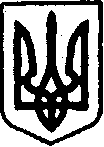 УКРАЇНАКЕГИЧІВСЬКА СЕЛИЩНА РАДАсмт КегичівкаПостійна комісія з питань земельних відносин, охорони навколишнього природного середовища та будівництваПРОТОКОЛЗасідання постійної комісії	26 травня 2021  року						    смт Кегичівка                                                                                              Початок о 15.00 годині								 Зал засідань селищної радиПрисутні члени постійної комісії:Віталій ПИВОВАР  -  голова комісіїЄвгеній ХАРЧЕНКО - заступник  головиІван БЕЗРУК - секретарСергій БАІК Інна РИБЧЕНКО	ЗАПРОШЕНІ:Людмила КВОКА – перший заступник Кегичівського селищного голови	Веде засідання постійної комісії Віталій ПИВОВАР – голова постійної комісії з питань земельних відносин, охорони навколишнього природного середовища та будівництва.ПОРЯДОК   ДЕННИЙ:Про погодження заяви про наміри Акціонерного товариства «Укртрансгаз»Про затвердження акту приймання-передачі нерухомого майнаПро включення земельних ділянок до Переліку земельних ділянок комунальної власності, право оренди на які виставляються на земельні торги окремими лотамиПро надання дозволу на розроблення проекту землеустрою щодо відведення земельної ділянки ФОП Скидан Т.В.Про надання дозволу на розроблення проекту землеустрою щодо відведення земельної ділянки гр. Алієвій Н.В.Про надання дозволу на розроблення проекту землеустрою щодо відведення земельної ділянки гр. Бабич О.Ф.Про надання дозволу на розроблення проекту землеустрою щодо відведення земельної ділянки гр. Безрідній Я.І.Про надання дозволу на розроблення проекту землеустрою щодо відведення земельної ділянки гр. Білецькій Г.О.Про надання дозволу на розроблення проекту землеустрою щодо відведення земельної ділянки гр. Грищенку С.С.Про надання дозволу на розроблення проекту землеустрою щодо відведення земельної ділянки гр. Грищенко Ю.В.Про надання дозволу на розроблення проекту землеустрою щодо відведення земельної ділянки гр. Дворецькому Ф.В.Про надання дозволу на розроблення проекту землеустрою щодо відведення земельної ділянки гр. Денисовцю П.С.Про надання дозволу на розроблення проекту землеустрою щодо відведення земельної ділянки гр. Душепі В.В.Про надання дозволу на розроблення проекту землеустрою щодо відведення земельної ділянки гр. Ковальову О.Г.Про надання дозволу на розроблення проекту землеустрою щодо відведення земельної ділянки гр. Ковальчук А.М.Про надання дозволу на розроблення проекту землеустрою щодо відведення земельної ділянки гр. Корнієнко О.І.Про надання дозволу на розроблення проекту землеустрою щодо відведення земельної ділянки гр. Корнієнко Т.С.Про надання дозволу на розроблення проекту землеустрою щодо відведення земельної ділянки гр. Коробці В.В.Про надання дозволу на розроблення проекту землеустрою щодо відведення земельної ділянки гр. Кот О.І.Про надання дозволу на розроблення проекту землеустрою щодо відведення земельної ділянки гр. Куст І.А.Про надання дозволу на розроблення проекту землеустрою щодо відведення земельної ділянки гр. Мищенко Л.С.Про надання дозволу на розроблення проекту землеустрою щодо відведення земельної ділянки гр. Міщенко К.П.Про надання дозволу на розроблення проекту землеустрою щодо відведення земельної ділянки гр. Пошукайлу П.В.Про надання дозволу на розроблення проекту землеустрою щодо відведення земельної ділянки гр. Сидоренко О.Д.Про надання дозволу на розроблення проекту землеустрою щодо відведення земельної ділянки гр. Скориніній В.О.Про надання дозволу на розроблення проекту землеустрою щодо відведення земельної ділянки  гр.  Авраменко О.В.Про надання дозволу на розроблення проекту землеустрою щодо відведення земельної ділянки  гр.  Адаменко В.А.Про надання дозволу на розроблення проекту землеустрою щодо відведення земельної ділянки  гр. Алієвій Н.В.Про надання дозволу на розроблення проекту землеустрою щодо відведення земельної ділянки  гр.  Антонії Н.С.Про надання дозволу на розроблення проекту землеустрою щодо відведення земельної ділянки  гр.  Бабич О.Ф.Про надання дозволу на розроблення проекту землеустрою щодо відведення земельної ділянки  гр. Басовій В.П.Про надання дозволу на розроблення проекту землеустрою щодо відведення земельної ділянки  гр. Безрідній Я.І.Про надання дозволу на розроблення проекту землеустрою щодо відведення земельної ділянки  гр. Білецькій Г.О.Про надання дозволу на розроблення проекту землеустрою щодо відведення земельної ділянки  гр.  Богинському І.Є.Про надання дозволу на розроблення проекту землеустрою щодо відведення земельної ділянки  гр.  Бондаренку С.С.Про надання дозволу на розроблення проекту землеустрою щодо відведення земельної ділянки  гр.  Бречко Л.М.Про надання дозволу на розроблення проекту землеустрою щодо відведення земельної ділянки  гр.  Бречку Р.В.Про надання дозволу на розроблення проекту землеустрою щодо відведення земельної ділянки  гр.  Віщаку О.В.Про надання дозволу на розроблення проекту землеустрою щодо відведення земельної ділянки  гр.  Галушці Н.П.Про надання дозволу на розроблення проекту землеустрою щодо відведення земельної ділянки  гр.  Гулаю О.М.Про надання дозволу на розроблення проекту землеустрою щодо відведення земельної ділянки  гр.  Давиденку М.В.Про надання дозволу на розроблення проекту землеустрою щодо відведення земельної ділянки  гр.  Данько Н.В.Про надання дозволу на розроблення проекту землеустрою щодо відведення земельної ділянки  гр.  Данько Н.І.Про надання дозволу на розроблення проекту землеустрою щодо відведення земельної ділянки  гр.  Даценко О.А.Про надання дозволу на розроблення проекту землеустрою щодо відведення земельної ділянки  гр. Дворецькому Ф.В.Про надання дозволу на розроблення проекту землеустрою щодо відведення земельної ділянки  гр.  Денисовцю П.С.Про надання дозволу на розроблення проекту землеустрою щодо відведення земельної ділянки  гр.  Денисовець Т.О.Про надання дозволу на розроблення проекту землеустрою щодо відведення земельної ділянки  гр.  Денисюк С.М.Про надання дозволу на розроблення проекту землеустрою щодо відведення земельної ділянки  гр.  Дригайло Н.С.Про надання дозволу на розроблення проекту землеустрою щодо відведення земельної ділянки  гр.  Дудці І.О.Про надання дозволу на розроблення проекту землеустрою щодо відведення земельної ділянки  гр.  Душепі В.В.Про надання дозволу на розроблення проекту землеустрою щодо відведення земельної ділянки  гр.  Душепі В.І.Про надання дозволу на розроблення проекту землеустрою щодо відведення земельної ділянки  гр.  Душепі Ю.М.Про надання дозволу на розроблення проекту землеустрою щодо відведення земельної ділянки  гр.  Єременку В.В.Про надання дозволу на розроблення проекту землеустрою щодо відведення земельної ділянки  гр.  Зайцю А.В.Про надання дозволу на розроблення проекту землеустрою щодо відведення земельної ділянки  гр.  Зайцю В.М.Про надання дозволу на розроблення проекту землеустрою щодо відведення земельної ділянки  гр.  Заєць В.О.Про надання дозволу на розроблення проекту землеустрою щодо відведення земельної ділянки  гр.  Заєць Л.Є.Про надання дозволу на розроблення проекту землеустрою щодо відведення земельної ділянки  гр.  Зайцю О.В.Про надання дозволу на розроблення проекту землеустрою щодо відведення земельної ділянки  гр.  Заєць Т.П.Про надання дозволу на розроблення проекту землеустрою щодо відведення земельної ділянки  гр. Зайцеву Р.М.Про надання дозволу на розроблення проекту землеустрою щодо відведення земельної ділянки  гр.  Іванченку І.І.Про надання дозволу на розроблення проекту землеустрою щодо відведення земельної ділянки  гр.  Ільченку І.М.Про надання дозволу на розроблення проекту землеустрою щодо відведення земельної ділянки  гр.  Капрану О.О.Про надання дозволу на розроблення проекту землеустрою щодо відведення земельної ділянки  гр.  Карпенко С.О.Про надання дозволу на розроблення проекту землеустрою щодо відведення земельної ділянки  гр. Касьян Л.М.Про надання дозволу на розроблення проекту землеустрою щодо відведення земельної ділянки  гр. Кіяшку К.М.Про надання дозволу на розроблення проекту землеустрою щодо відведення земельної ділянки  гр. Ковальчуку О.С.Про надання дозволу на розроблення проекту землеустрою щодо відведення земельної ділянки  гр. Колоснікову В.С.Про надання дозволу на розроблення проекту землеустрою щодо відведення земельної ділянки  гр.  Коробці І.В.Про надання дозволу на розроблення проекту землеустрою щодо відведення земельної ділянки  гр.  Коробці Р.В.Про надання дозволу на розроблення проекту землеустрою щодо відведення земельної ділянки  гр.  Коробці Ю.Г.Про надання дозволу на розроблення проекту землеустрою щодо відведення земельної ділянки  гр.  Коростій Н.П.Про надання дозволу на розроблення проекту землеустрою щодо відведення земельної ділянки  гр.  Коростій Н.Ф.Про надання дозволу на розроблення проекту землеустрою щодо відведення земельної ділянки  гр.  Кот О.І.Про надання дозволу на розроблення проекту землеустрою щодо відведення земельної ділянки  гр.  Куст І.А.Про надання дозволу на розроблення проекту землеустрою щодо відведення земельної ділянки  гр.  Кутєповій К.І.Про надання дозволу на розроблення проекту землеустрою щодо відведення земельної ділянки  гр. Кущ М.В.Про надання дозволу на розроблення проекту землеустрою щодо відведення земельної ділянки  гр.  Лисенку В.І.Про надання дозволу на розроблення проекту землеустрою щодо відведення земельної ділянки  гр.  Лисенку Г.Г.Про надання дозволу на розроблення проекту землеустрою щодо відведення земельної ділянки  гр.  Лисенку І.В.Про надання дозволу на розроблення проекту землеустрою щодо відведення земельної ділянки  гр.  Лисенко Л.Ф.Про надання дозволу на розроблення проекту землеустрою щодо відведення земельної ділянки  гр.  Лінченко О.М.Про надання дозволу на розроблення проекту землеустрою щодо відведення земельної ділянки  гр.  Луговій Л.М.Про надання дозволу на розроблення проекту землеустрою щодо відведення земельної ділянки  гр.  Луговому О.Д.Про надання дозволу на розроблення проекту землеустрою щодо відведення земельної ділянки  гр. Манукяну Д.Т.Про надання дозволу на розроблення проекту землеустрою щодо відведення земельної ділянки  гр. Манукян О.О.Про надання дозволу на розроблення проекту землеустрою щодо відведення земельної ділянки  гр.  Мироненку М.І.Про надання дозволу на розроблення проекту землеустрою щодо відведення земельної ділянки  гр.  Мищенко Л.С.Про надання дозволу на розроблення проекту землеустрою щодо відведення земельної ділянки  гр. Молькову В.С.Про надання дозволу на розроблення проекту землеустрою щодо відведення земельної ділянки  гр.  Морозу І.В.Про надання дозволу на розроблення проекту землеустрою щодо відведення земельної ділянки  гр.  Наскалову О.А.Про надання дозволу на розроблення проекту землеустрою щодо відведення земельної ділянки  гр.  Науменко М.О.Про надання дозволу на розроблення проекту землеустрою щодо відведення земельної ділянки  гр.  Ободовському В.Г.Про надання дозволу на розроблення проекту землеустрою щодо відведення земельної ділянки  гр.  Однойку А.М.Про надання дозволу на розроблення проекту землеустрою щодо відведення земельної ділянки  гр. Онай І.О.Про надання дозволу на розроблення проекту землеустрою щодо відведення земельної ділянки  гр.  Онацькій Л.В.Про надання дозволу на розроблення проекту землеустрою щодо відведення земельної ділянки  гр. Осадчому С.О.Про надання дозволу на розроблення проекту землеустрою щодо відведення земельної ділянки  гр. Переверзєвій Ю.Ю.Про надання дозволу на розроблення проекту землеустрою щодо відведення земельної ділянки  гр.  Подчерніній Н.В.Про надання дозволу на розроблення проекту землеустрою щодо відведення земельної ділянки  гр.  Попельнух Т.І.Про надання дозволу на розроблення проекту землеустрою щодо відведення земельної ділянки  гр. Раджабову М.Г.Про надання дозволу на розроблення проекту землеустрою щодо відведення земельної ділянки  гр.  Реуцькій М.А.Про надання дозволу на розроблення проекту землеустрою щодо відведення земельної ділянки  гр.  Сидоренку В.Д.Про надання дозволу на розроблення проекту землеустрою щодо відведення земельної ділянки  гр. Сидоренко Т.М.Про надання дозволу на розроблення проекту землеустрою щодо відведення земельної ділянки  гр.  Сидорчуку М.Н.Про надання дозволу на розроблення проекту землеустрою щодо відведення земельної ділянки  гр. Сизьку М.М.Про надання дозволу на розроблення проекту землеустрою щодо відведення земельної ділянки  гр.  Симоненко А.Л.Про надання дозволу на розроблення проекту землеустрою щодо відведення земельної ділянки  гр.  Скориніній В.О.Про надання дозволу на розроблення проекту землеустрою щодо відведення земельної ділянки  гр.  Слабкому А.О.Про надання дозволу на розроблення проекту землеустрою щодо відведення земельної ділянки  гр.  Сліченко Л.М.Про надання дозволу на розроблення проекту землеустрою щодо відведення земельної ділянки  гр.  Сороці С.В.Про надання дозволу на розроблення проекту землеустрою щодо відведення земельної ділянки  гр.   Сосюрі М.О.Про надання дозволу на розроблення проекту землеустрою щодо відведення земельної ділянки  гр.  Степаненко Н.В.Про надання дозволу на розроблення проекту землеустрою щодо відведення земельної ділянки  гр. Тараніну Л.В.Про надання дозволу на розроблення проекту землеустрою щодо відведення земельної ділянки  гр.  Федорчуку Л.Д.Про надання дозволу на розроблення проекту землеустрою щодо відведення земельної ділянки  гр.  Хлєпітьку В.В.Про надання дозволу на розроблення проекту землеустрою щодо відведення земельної ділянки  гр.  Хоречко А.Г.Про надання дозволу на розроблення проекту землеустрою щодо відведення земельної ділянки  гр.  Черниченку В.О.Про надання дозволу на розроблення проекту землеустрою щодо відведення земельної ділянки  гр.  Шуть Д.С.Про надання дозволу на розроблення проекту землеустрою щодо відведення земельної ділянки  гр.  Ясенку В.І.Про надання дозволу на розроблення проекту  землеустрою щодо  відведення  земельної ділянки гр. Діхтяру О.М.Про надання дозволу на розроблення  проекту землеустрою щодо  відведення  земельної ділянки гр. Коробці І.ЮПро   надання    дозволу    на    розроблення   проекту    землеустрою    щодо    відведення земельної ділянки гр. Коробці Ю.І.Про   надання   дозволу   на    розроблення    проекту    землеустрою    щодо     відведення земельної  ділянки гр. Краснову В.О.Про надання дозволу на розроблення проекту   землеустрою щодо відведення земельної ділянки гр. Сизовій О.П.Про надання дозволу на розроблення проекту землеустрою  щодо  відведення  земельної  ділянки  СТОВ «Мрія»Про надання дозволу на розроблення проекту  землеустрою  щодо  відведення земельної  ділянки гр. Шпильовій Г.А.Про надання дозволу на розроблення технічної документації  із землеустрою щодо встановлення (відновлення) меж земельної ділянки гр. Федорчуку Л.Д.Про надання дозволу на розроблення технічної документації  із землеустрою щодо встановлення (відновлення) меж земельних ділянок в натурі (на місцевості) гр. Ковалю Г.А.Про надання дозволу на розроблення технічної документації   із землеустрою щодо встановлення (відновлення) меж земельних ділянок в натурі (на місцевості) гр. Левченку С.Є.Про надання дозволу на розроблення технічної документації   із землеустрою щодо встановлення   (відновлення) меж земельних  ділянок в натурі (на місцевості) гр. Левченко Т.М.Про надання дозволу на розроблення технічної документації  із землеустрою щодо встановлення (відновлення) меж земельних ділянок в натурі (на місцевості) гр. Тобейчику В.М.Про надання дозволу на розроблення технічної документації  із землеустрою щодо інвентаризації земель комунальної власності під адміністративною будівлеюПро затвердження проекту землеустрою щодо відведення земельної ділянки Кегичівському сільському споживчому товариствуПро затвердження проекту землеустрою щодо відведення земельної ділянки Кегичівській районній спілці споживчих товариствПро затвердження проекту землеустрою щодо відведення земельної ділянки  
  гр. Вишник Л.А.Про затвердження проекту землеустрою щодо відведення земельної ділянки  
гр. Грищенку І.М.Про затвердження проекту землеустрою щодо відведення земельної ділянки  
гр. Мовчан А.М.Про затвердження проекту землеустрою щодо відведення земельної ділянки  
гр. Мовчан О.В.Про затвердження проекту землеустрою щодо відведення земельної ділянки  
гр. Полупан Л.А.Про затвердження проекту землеустрою щодо відведення земельної ділянки 
гр. Саєнку О.І.Про затвердження проекту землеустрою щодо відведення земельної ділянки 
гр. Тищенку О.М.Про затвердження проекту землеустрою щодо відведення земельної ділянки  
гр. Черкасову М.А.Про затвердження проекту землеустрою щодо відведення земельної ділянки 
гр. Ярмоленко Т.А.Про затвердження проекту землеустрою щодо відведення земельної ділянки 
гр. Баранецькому Р.В.Про затвердження проекту землеустрою щодо відведення земельної ділянки  
гр. Блінову М.В.Про затвердження проекту землеустрою щодо відведення земельної ділянки 
гр. Вабіщевич Л.І.Про затвердження проекту землеустрою щодо відведення земельної ділянки  
гр. Грищенку І.М.Про затвердження проекту землеустрою щодо відведення земельної ділянки 
гр. Даниленку П.П.Про затвердження проекту землеустрою щодо відведення земельної ділянки  
гр. Даценку М.В.Про затвердження проекту землеустрою щодо відведення земельної ділянки 
гр. Зінов’євій Л.Ф.Про затвердження проекту землеустрою щодо відведення земельної ділянки  
гр. Коробці В.В.Про затвердження проекту землеустрою щодо відведення земельної ділянки 
гр. Лисенко Ю.О.Про затвердження проекту землеустрою щодо відведення земельної ділянки 
гр. Лохвицькій О.В.Про затвердження проекту землеустрою щодо відведення земельної ділянки 
 гр. Лохвицькому С.Р.Про затвердження проекту землеустрою щодо відведення земельної ділянки
 гр. Мадиці З.С.Про затвердження проекту землеустрою щодо відведення земельної ділянки 
гр. Мосіну С.Є.Про затвердження проекту землеустрою щодо відведення земельної ділянки 
гр. Негуторовій М.О.Про затвердження проекту землеустрою щодо відведення  земельної ділянки   
гр. Новік І.М.Про затвердження проекту землеустрою щодо відведення земельної ділянки 
гр. Опаленику Ю.П.Про затвердження проекту землеустрою щодо відведення земельної ділянки  
гр. П’ятаку Є.В.Про затвердження проекту землеустрою щодо відведення земельної ділянки 
гр. Павлушенко О.М.Про затвердження проекту землеустрою щодо відведення земельної ділянки  
гр. Пилипенку Л.О.Про затвердження проекту землеустрою щодо відведення земельної ділянки  
гр. Пилипенко Ю.О.Про затвердження проекту землеустрою щодо відведення земельної ділянки  
гр. Полупан Л.А.Про затвердження проекту землеустрою щодо відведення земельної ділянки 
гр. Свідченко А.С.Про затвердження проекту землеустрою щодо відведення земельної ділянки 
гр. Сподін Т.М.Про затвердження проекту землеустрою щодо відведення земельної ділянки  
гр. Старчій Н.В.Про затвердження проекту землеустрою щодо відведення земельної ділянки   
гр. Степуренко Л.М.Про затвердження проекту землеустрою щодо відведення земельних ділянок 
гр. Строгалю Д.М.Про затвердження проекту землеустрою щодо відведення земельної ділянки 
гр. Тюку А.С.Про затвердження проекту землеустрою щодо відведення земельної ділянки  
гр. Чикалюк Л.О.Про затвердження проекту землеустрою щодо відведення земельної ділянки  
гр. Чимшит О.М.Про затвердження проекту землеустрою щодо відведення земельної ділянки 
гр. Шевченко О.А. Про затвердження проекту землеустрою щодо відведення земельної ділянки  
гр. Шестаковій В.В.Про затвердження проекту землеустрою щодо відведення земельної ділянки 
 гр. Яковенку В.П.Про затвердження технічної документації із землеустрою щодо встановлення (відновлення) меж земельної ділянки гр. Бабенку О.Ю.Про затвердження технічної документації із землеустрою щодо встановлення (відновлення) меж земельної ділянки гр. Бульботці Л.М.Про затвердження технічної документації із землеустрою щодо встановлення (відновлення) меж земельної ділянки гр. Вабіщевич Л.І.Про затвердження технічної документації  із землеустрою щодо встановлення (відновлення) меж земельної ділянки гр. Вишнику А.О.Про затвердження технічної документації із землеустрою щодо встановлення (відновлення) меж земельної ділянки гр. Данько А.П.Про затвердження технічної документації із землеустрою щодо встановлення (відновлення) меж земельної ділянки гр. Єрмоленко В.А.Про затвердження технічної документації із землеустрою щодо встановлення (відновлення) меж земельної ділянки гр. Зінченку А.Я.Про затвердження технічної документації із землеустрою щодо встановлення (відновлення) меж земельної ділянки гр. Каліновій О.І.Про затвердження технічної документації із землеустрою щодо встановлення (відновлення) меж земельної ділянки гр. Клепаку О.Д.Про затвердження технічної документації із землеустрою щодо встановлення (відновлення) меж земельної ділянки гр. Лобановій Н.В.Про затвердження технічної документації із землеустрою щодо встановлення (відновлення) меж земельної ділянки гр. Лохвицькому С.Р., гр. Лохвицькій О.В.,    
 гр. Лохвицькій Т.С.,гр. Лебедєвій В.С.Про затвердження технічної документації із землеустрою щодо встановлення (відновлення) меж земельної ділянки гр. Мадиці З.С.Про затвердження технічної документації із землеустрою щодо встановлення (відновлення) меж земельної ділянки гр. Малковій Л.І.Про затвердження технічної документації із землеустрою щодо встановлення (відновлення) меж земельної ділянки гр. Нартову О.П.Про затвердження технічної документації із землеустрою щодо встановлення (відновлення) меж земельної ділянки гр. Снісаренко В.З.Про затвердження технічної документації із землеустрою щодо встановлення (відновлення) меж земельної ділянки гр. Сподіній Т.М.Про затвердження технічної документації із землеустрою щодо встановлення (відновлення) меж земельної ділянки гр. Халаїмовій Г.Ф.Про затвердження технічної документації із землеустрою щодо встановлення (відновлення) меж земельної ділянки гр. Хвалько Л.М.Про затвердження технічної документації із землеустрою та виділення в натурі 
(на місцевості) земельних ділянок гр. Багровій В.Є.Про затвердження технічної документації із землеустрою та виділення в натурі 
(на місцевості) земельних ділянок гр. Багровій В.Є.Про затвердження технічної документації із землеустрою та виділення в натурі 
(на місцевості) земельних ділянок гр. Бреславському Л.І.Про затвердження технічної документації із землеустрою та виділення в натурі 
(на місцевості) земельних ділянок гр. Западнову В.В.Про затвердження технічної документації із землеустрою та виділення в натурі
 (на місцевості) земельних ділянок гр. Ільіній Л.Г.Про затвердження технічної документації із землеустрою та виділення в натурі 
(на місцевості) земельної ділянки гр. Копійці З.Г.Про затвердження технічної документації із землеустрою та виділення в натурі 
(на місцевості) земельних ділянок гр. Куреніновій Н.В.Про затвердження технічної документації із землеустрою та виділення в натурі 
(на місцевості) земельних ділянок гр. Пікаловій Н.М.Про затвердження технічної документації із землеустрою та виділення в натурі 
(на місцевості) земельних ділянок гр. Пугло О.В.Про затвердження технічної документації із землеустрою та виділення в натурі 
(на місцевості) земельних ділянок гр. Сенніковій Н.І.Про затвердження технічної документації із землеустрою та виділення в натурі 
(на місцевості) земельних ділянок гр. Сосонній П.Є.Про затвердження технічної документації із землеустрою та виділення в натурі 
(на місцевості) земельних ділянок гр. Сосонному М.К.Про затвердження технічної документації із землеустрою та виділення в натурі 
(на місцевості) земельних ділянок гр. Сходцеву О.О.Про затвердження технічної документації із землеустрою та виділення в натурі 
(на місцевості) земельних ділянок гр. Шаповаловій К.В.Про  визнання  рішень такими, що втратили чинністьПро  внесення  змін  до  рішення VІІ сесії  VІІІ скликання Кегичівської селищної ради від 26 лютого 2021 року за № 310Про відмову у внесенні змін до договору оренди земліПро відмову у внесенні змін до договору оренди земліПро відмову у внесенні змін до договору оренди земліПро внесення змін до договору оренди земліПро внесення змін до договору оренди земліПро внесення змін до договору оренди земліПро внесення змін до договору оренди земліПро внесення змін до договору оренди земліПро відмову  у  наданні  дозволу  на  розроблення  проекту  землеустрою  
гр. Алієву Б.Р.Про  відмову у наданні дозволу на розроблення  проекту землеустрою 
гр. Артюх Я.В.Про відмову у наданні дозволу на розроблення проекту землеустрою 
гр. Беспалову Д.О.Про відмову у наданні дозволу на розроблення проекту землеустрою 
гр. Бессонову О.О.Про відмову у наданні дозволу  на розроблення проекту землеустрою
гр. Біловицькому О.І.Про відмову у наданні дозволу  на розроблення проекту землеустрою 
гр. Богомоловій Л.В.Про відмову у  наданні  дозволу на  розроблення проекту землеустрою гр. Бойко Р.А.Про відмову у наданні дозволу на розроблення проекту землеустрою 
гр. Бойченку Ю.А.Про відмову у наданні дозволу  на  розроблення проекту землеустрою 
гр. Борисову М.Г.Про відмову у наданні дозволу на розроблення  проекту землеустрою  
гр. Борисовій А.В.Про відмову у наданні  дозволу на розроблення проекту землеустрою гр. Бречко В.О.Про відмову у наданні дозволу на розроблення  проекту землеустрою гр. Бречку О.Л.Про відмову у наданні дозволу на розроблення проекту землеустрою гр. Бречко Т.М.Про відмову у наданні  дозволу на розроблення проекту землеустрою гр.Бровку А.О.Про відмову у наданні дозволу на розроблення проекту землеустрою 
гр. Бровко М.Ю.Про відмову у наданні дозволу на розроблення проекту землеустрою  
гр. Бурдюжій А.В.Про відмову у наданні дозволу  на розроблення  проекту  землеустрою  
гр. Буркуну А.В.Про відмову у  наданні дозволу на  розроблення  проекту  землеустрою  
гр. Буркун В.В.Про відмову у наданні дозволу на  розроблення  проекту   землеустрою 
гр. Бутенко Е.Ф.Про відмову у наданні дозволу на розроблення проекту землеустрою 
гр. Бухтіярову В.О.Про відмову у наданні дозволу на розроблення  проекту  землеустрою  
гр. Валенко О.М.Про відмову у наданні дозволу на розроблення проекту землеустрою 
гр. Василенко О.В.Про  відмову у затвердженні технічної документації із землеустрою щодо встановлення (відновлення)  меж    земельної  ділянки  в  натурі  (на місцевості) 
гр. Віхоцькій К.Л.Про відмову у наданні дозволу на розроблення проекту землеустрою                                     гр. Войцеховській К.О.Про відмову у наданні  дозволу  на  розроблення  проекту  землеустрою   
гр. Гашук Л.Л.Про відмову у наданні дозволу на  розроблення   проекту   землеустрою   
гр. Говтві Н.М.Про відмову у наданні дозволу на розроблення проекту землеустрою                                         гр. Гольченко Н.М.Про відмову у наданні дозволу на  розроблення  проекту  землеустрою
 гр. Гордієнко Н.І.Про відмову у наданні дозволу на розроблення проекту землеустрою 
 гр. Гордієнко Н.О.Про відмову у наданні дозволу  на розроблення проекту землеустрою  
гр. Гордієнку С.В.Про відмову у наданні дозволу на розроблення проекту землеустрою 
гр. Горшкову В.Д.Про відмову у наданні дозволу на розроблення проекту землеустрою 
гр. Грінченку А.О.Про відмову у наданні дозволу на розроблення проекту землеустрою 
гр. Грінченку О.В.Про відмову у наданні дозволу на розроблення проекту землеустрою гр. Гуренку А.І.Про відмову у наданні дозволу на розроблення проекту землеустрою 
гр. Гуренко С.С.Про відмову у затвердженні технічної документації  із  землеустрою   щодо встановлення  (відновлення)  меж земельної ділянки гр. Даньку В.Д.Про відмову у затвердженні технічної документації  із  землеустрою   щодо встановлення  (відновлення)  меж  земельної ділянки гр. Даньку Л.Д.Про відмову у  наданні  дозволу  на  розроблення  проекту  землеустрою 
гр. Даньку Л.Д.Про відмову у наданні дозволу  на розроблення  проекту землеустрою 
гр. Дригайло А.М.Про відмову у наданні дозволу на  розроблення проекту землеустрою 
гр. Дубровіній О.І.Про відмову у  наданні  дозволу  на  розроблення   проект землеустрою
гр. Єгоровій Д.В.Про відмову у наданні дозволу на розроблення  проекту з емлеустрою  
гр. Єгоровій Л.М.Про відмову у затвердженні  технічної  документації  із  землеустрою  щодо встановлення (відновлення)  меж   земельної  ділянки  в   натурі   (на місцевості) 
гр. Єрмоленку А.П.Про відмову у наданні дозволу на  розроблення  проекту землеустрою 
гр. Єфановій Ю.І.Про відмову у наданні дозволу на розроблення проекту землеустрою 
гр. Єфременко В.Є.Про  відмову  у  наданні  дозволу  на  розроблення  проекту  землеустрою  
гр. Жеці С.Ю.Про відмову у наданні дозволу на розроблення проекту землеустрою гр. Жозі Н.О.Про відмову у наданні дозволу на розроблення проекту землеустрою 
гр. Жужуляну І.С.Про відмову у затвердженні  проекту  землеустрою щодо відведення земельних ділянок у власність гр. Журавльову С.В.Про відмову у наданні дозволу на розроблення проекту землеустрою                                         гр. Загребельній М.О.Про відмову у наданні дозволу на розроблення проекту землеустрою                                            гр. Загребельному О.О.Про відмову у наданні дозволу на розроблення проекту землеустроюгр. Закапку О.Г.Про відмову у наданні дозволу  на  розроблення проекту землеустрою 
гр. Зарицькій В.П.Про відмову у наданні дозволу на розроблення проекту землеустрою гр. Здор І.О.Про відмову у наданні дозволу на розроблення проекту землеустрою  
гр. Здоровій Л.П.Про відмову у наданні дозволу на розроблення проекту землеустрою 
гр. Зінухіну О.О.Про відмову у наданні дозволу на розроблення проекту землеустрою 
гр. Іваненку Р.Р.Про відмову у наданні дозволу на розроблення проекту землеустрою 
гр. Іляшевичу М.І.Про відмову у наданні дозволу на розроблення проекту землеустрою   
гр. Іляшевич Т.О.Про  відмову у наданні дозволу  на розроблення проекту землеустрою 
гр. Ісмаілову Е.О.Про  відмову у наданні дозволу на розроблення проекту землеустрою 
гр. Ісмаіловій Н.Г.Про відмову у  наданні  дозволу  на  розроблення  проекту  землеустрою  
гр. Кадуку А.С.Про  відмову  у  наданні  дозволу  на  розроблення  проекту  землеустрою 
гр. Кадук С.М.Про відмову у  наданні  дозволу  на  розроблення  проекту землеустрою  
гр. Кадуку С.Ф.Про відмову у наданні дозволу на  розроблення  проекту  землеустрою 
гр. Каракуц О.М.Про відмову  у  наданні  дозволу  на  розроблення  проекту землеустрою 
гр. Каракуц Т.І.Про відмову у наданні дозволу  на розроблення проекту землеустрою                                            
гр. Карнаушенко Л.М.Про відмову у наданні дозволу на розроблення проекту землеустрою 
гр. Кириченку Р.В.Про відмову у наданні дозволу на розроблення  проекту  землеустрою 
гр. Кіріченку Д.В.Про відмову у наданні дозволу на розроблення проекту  землеустрою  
гр. Кіріченко Р.О.Про відмову у наданні дозволу на розроблення  проекту  землеустрою  
гр. Клименко З.І.Про відмову у наданні дозволу на розроблення проекту землеустрою  
гр. Клименко Н.А.Про відмову у наданні  дозволу  на  розроблення проекту землеустрою
 гр. Кобзистій І.А.Про відмову у наданні дозволу на розроблення проекту землеустрою                                           
гр. Кобзистому О.А.Про відмову у наданні дозволу на розроблення проекту землеустрою                                            
гр. Коваленко Ю.О.Про відмову у наданні дозволу  на розроблення проекту землеустрою                                          
гр. Ковальову В.Л.Про відмову у наданні дозволу на розроблення проекту землеустрою                                           гр. Колєснікову В.А.Про відмову у наданні дозволу на розроблення проекту землеустрою                                            гр. Колосніковій Л.П.Про відмову у наданні дозволу на розроблення проекту землеустрою   
гр. Комаровій Є.І.Про відмову у наданні дозволу на розроблення проекту землеустрою 
гр. Коморному А.І.Про відмову у наданні дозволу на розроблення проекту землеустрою                                           гр. Кондратенко М.В.Про відмову у наданні дозволу на розроблення проекту землеустрою                                          гр. Кондратенку О.О.Про відмову у наданні дозволу  на  розроблення проекту землеустрою 
гр.  Кононову Г.А.Про відмову у  наданні  дозволу  на  розроблення  проекту  землеустрою  
гр. Коробці В.І.Про відмову  у  наданні  дозволу  на розроблення  проекту землеустрою 
гр. Коробці М.В.Про відмову у наданні  дозволу  на  розроблення  проекту  землеустрою 
гр. Коробці Ю.І.Про відмову у наданні дозволу  на  розроблення проекту  землеустрою  
гр. Корогод Т.М.Про відмову у наданні дозволу на розроблення проекту землеустрою гр. Король А.О.Про відмову у наданні дозволу на розроблення проекту землеустрою 
гр. Королю В.С.Про відмову у наданні дозволу  на  розроблення  проекту  землеустрою 
гр. Коротун Ж.Д.Про відмову у наданні дозволу на розроблення проекту землеустрою
 гр. Котлярову  Р.О.Про відмову у наданні дозволу на розроблення проекту землеустрою гр. Коцару О.О.Про відмову у наданні  дозволу  на  розроблення  проекту   землеустрою 
гр. Кочат Ю.М.Про відмову у  наданні  дозволу  на  розроблення  проекту  землеустрою  
гр. Кочіній О.І.Про відмову у наданні дозволу на розроблення проекту землеустрою 
гр. Кравченку С.С.Про відмову у затвердженні  технічної  документації  із  землеустрою  щодовстановлення (відновлення) меж  земельної ділянки  в  натурі  (на місцевості) 
гр. Кубрику В.В.Про відмову у наданні дозволу на розроблення проекту землеустрою 
гр. Кужелович О.В.Про відмову у наданні дозволу на  розроблення  проекту  землеустрою  
гр. Кукленку В.І.Про відмову у наданні дозволу  на  розроблення  проекту землеустрою  
гр. Кукленко Г.І.Про відмову у наданні дозволу на розроблення проекту землеустрою                                             гр. Кучеренко Н.М.Про відмову у наданні дозволу на розроблення проекту землеустрою                                          гр. Кучмістровій С.М.Про відмову у наданні дозволу на розроблення проекту землеустрою 
гр. Кушнєрову Є.О.Про  відмову  у  наданні  дозволу  на   розроблення проекту  землеустрою гр. Лебідь Л.В.Про відмову у наданні дозволу на розроблення проекту  землеустрою  
гр. Лещенко Ю.В.Про відмову у наданні дозволу на  розроблення  проекту  землеустрою   
гр. Лисенко Л.Г.Про відмову у наданні дозволу на розроблення проекту землеустрою                                          гр. Литвиновій Л.В.Про відмову у наданні дозволу на розроблення проекту землеустроюгр. Ліваді Д.В.Про відмову у наданні дозволу на розроблення проекту землеустроюгр. Ліпіну П.А.Про відмову у наданні дозволу на розроблення проекту землеустрою  
гр. Літвіновій Д.С.Про відмову у наданні дозволу на розроблення проекту землеустрою                                             
гр. Ліщинському О.М.Про відмову у наданні дозволу  на розроблення проекту землеустрою 
гр. Логінову Р.Г.Про відмову  у  наданні  дозволу на  розроблення  проекту  землеустрою  
гр. Лозовій І.В.Про  відмову  у  наданні дозволу  на розроблення проекту землеустрою 
гр. Лозовій О.Ю.Про відмову  у наданні дозволу на розроблення проекту землеустрою 
гр. Лозовому М.С.Про відмову у наданні  дозволу на розроблення проекту землеустрою 
гр. Лозовому Ю.А.Про відмову  у  наданні  дозволу  на  розроблення проекту землеустрою 
гр. Луценко Г.В.Про  відмову  у  наданні  дозволу  на розроблення проекту землеустрою 
гр. Луценко Г.В.Про  відмову  у  наданні дозволу на розроблення проекту землеустрою 
гр. Лучкіній Н.В.Про відмову у наданні дозволу на розроблення проекту землеустрою гр. Мазур І.І.Про відмову у наданні дозволу на розроблення проекту землеустрою                                               
гр. Максимовій О.С.Про відмову у наданні дозволу  на  розроблення  проекту землеустрою 
гр. Малковій Л.І.Про відмову у наданні дозволу на розроблення проекту землеустрою                                           
гр. Марковській О.М.Про відмову у наданні дозволу на розроблення проекту землеустрою                                              
гр. Марущаку Є.М.Про відмову у наданні  дозволу на розроблення проекту землеустрою 
гр. Мележику В.С.Про відмову у наданні дозволу на розроблення проекту  землеустрою  
гр. Мележику П.І.Про відмову у наданні  дозволу на розроблення проекту землеустрою 
гр. Мележик Ю.С.Про  відмову  у  наданні  дозволу  на  розроблення проекту землеустрою 
гр. Морозу А.В.Про відмову у наданні дозволу на розроблення проекту землеустрою 
гр. Морозовій-Яковенко Г.О.Про відмову у наданні дозволу на розроблення проекту землеустрою 
гр. Наливку В.В.Про відмову у наданні дозволу на розроблення проекту землеустрою 
гр. Натарову А.М.Про  відмову  у  наданні дозволу на розроблення проекту землеустрою 
гр. Нехаєву  В.М.Про відмову  у  наданні  дозволу  на розроблення  проекту землеустрою 
гр. Нехаєву С.А.Про  відмову  у  наданні  дозволу  на  розроблення  проекту землеустрою  
гр. Новіку Е.Г.Про відмову  у  наданні  дозволу на розроблення проекту землеустрою 
гр. Новікову О.П.Про  відмову  у   наданні   дозволу   на   розроблення  проекту  землеустрою  
гр. Носу І.В.Про  відмову  у  наданні  дозволу  на   розроблення  проекту  землеустрою   
гр. Нос Ю.С.Про відмову  у   наданні  дозволу   на  розроблення  проекту  землеустрою   
гр. Носу Я.В.Про відмову у наданні дозволу на розроблення проекту землеустрою 
гр. Обихвосту С.С.Про відмову у наданні дозволу на розроблення проекту землеустрою                                          
гр. Омельченку І.О.Про відмову у наданні дозволу на розроблення проекту землеустрою                                         
гр. Омельченко Ю.О.Про відмову у  наданні  дозволу  на  розроблення проекту землеустрою 
гр. Осіповій С.В.Про  відмову  у  наданні дозволу на розроблення проекту землеустрою 
гр. Павлюку В.А.Про відмову у наданні дозволу на розроблення проекту землеустрою 
гр. Панову О.Ю.Про відмову у наданні дозволу на розроблення проекту землеустрою                                            гр. Парамоновій К.Ю.Про відмову у наданні дозволу  на розроблення проекту землеустрою 
гр. Петрову А.В.Про відмову у наданні дозволу на розроблення проекту землеустрою                                            гр. Подчерніній Т.Ю.Про відмову у наданні дозволу  на розроблення проекту землеустрою                                          гр. Поколодному В.В.Про  відмову  у  наданні дозволу на розроблення проекту землеустрою 
гр. Половку С.М.Про відмову у наданні дозволу на розроблення проекту землеустрою 
гр. Полтавському О.А.Про відмову у наданні дозволу на розроблення проекту землеустрою 
гр. Полтавському С.А.Про відмову у наданні дозволу на розроблення проекту землеустрою 
гр. Пономаренку В.В.Про  відмову у наданні дозволу  на розроблення проекту землеустрою 
гр. Прокурат Н.О.Про відмову у затвердженні  технічної документації  із  землеустрою  щодо встановлення (відновлення) меж    земельної ділянки в натурі (на місцевості)  ПСП імені ЩорсаПро відмову  у  наданні дозволу на розроблення проекту землеустрою 
гр. Пупикіну К.О.Про відмову  у наданні дозволу на розроблення проекту землеустрою 
гр. Пупикіній В.В.Про відмову у наданні дозволу на розроблення проекту землеустрою 
гр. Райляну Д.О.Про відмову у наданні дозволу на розроблення проекту землеустрою 
гр. Ратушному Д.О.Про відмову у затвердженні  технічної документації  із  землеустрою  щодо встановлення (відновлення) меж земельної ділянки в натурі (на місцевості) 
 гр. Рибальченку М.М.Про відмову  у  наданні  дозволу  на  розроблення проекту землеустрою 
гр. Риженку І.В.Про  відмову  у  наданні  дозволу  на  розроблення  проекту  землеустрою   
гр. Ріпці Т.Ф.Про відмову  у наданні дозволу на розроблення проекту землеустрою 
гр. Ромаську Ю.А.Про відмову у наданні дозволу на розроблення проекту землеустрою                                             гр. Роменській В.А.Про відмову у наданні дозволу на розроблення проекту землеустрою                                                 гр. Роменській І.М.Про відмову у наданні дозволу на розроблення проекту землеустрою                                                гр. Роменській Н.П.Про відмову у наданні дозволу на розроблення проекту землеустрою                                               гр. Роменському Р.В.Про  відмову  у  наданні дозволу  на  розроблення проекту землеустрою 
гр. Руденко Г.П.Про відмову у наданні дозволу на розроблення проекту землеустрою 
гр. Русанову А.П.Про  відмову  у  наданні дозволу  на   розроблення  проекту  землеустрою   
гр. Савко Г.І.Про відмову у наданні дозволу на розроблення проекту землеустрою                                            гр. Сапроновій А.П.Про відмову у наданні дозволу на розроблення проекту землеустрою 
гр. Селезньову Р.А.Про відмову у наданні дозволу на розроблення проекту землеустрою                                            гр. Семистоцькій Л.М.Про відмову  у  наданні  дозволу  на  розроблення  проекту землеустрою 
гр. Сердюк Т.Д.Про відмову у наданні дозволу на розроблення проекту землеустрою 
гр. Сидоренко Г.Я.Про відмову у наданні дозволу  на  розроблення проекту землеустрою  
гр. Сидорук Н.М.Про відмову у наданні дозволу на розроблення проекту землеустрою                                             гр. Сидорчуку В.М.Про відмову у наданні дозволу на  розроблення проекту землеустрою 
гр. Сидорчук О.М.Про відмову у наданні дозволу на розроблення проекту землеустрою 
гр. Сизько Л.А.Про відмову у наданні дозволу на розроблення проекту землеустрою гр. Скляру С.І.Про відмову у наданні дозволу на розроблення проекту землеустрою 
гр. Скоморосі С.М.Про відмову у наданні  дозволу   на  розроблення проекту землеустрою 
гр. Сліченко Л.І.Про відмову у наданні дозволу на розроблення проекту землеустрою 
гр. Старусєву М.В.Про відмову у наданні дозволу на розроблення проекту землеустрою                                             гр. Степаненко А.В.Про відмову у наданні дозволу на розроблення проекту землеустрою                                               гр. Степановій К.В.Про відмову у затвердженні  проектуземлеустрою щодо відведення земельної  ділянки       у власність гр. Тарабану М.М.Про відмову у затвердженні  технічної документації  із  землеустрою  щодо встановлення (відновлення) меж  земельної ділянки в натурі (на місцевості) гр. Ткаченку О.О.Про відмову у наданні дозволу на розроблення проекту землеустрою                                     ТОВ «Слобожанське -Агро»Про  відмову  у  наданні   дозволу  на  розроблення  проекту  землеустрою  
гр. Торган І.І.Про відмову у наданні дозволу на розроблення проекту землеустрою 
гр. Тутову О.Ю.Про відмову у наданні дозволу на розроблення проекту землеустрою гр. Тутову Ю.О Про відмову у наданні дозволу  на розроблення проекту землеустрою 
гр. Ушакову В.О.Про відмову у наданні дозволу на розроблення проекту землеустрою 
гр. Федоренко Л.П.Про відмову у наданні дозволу на розроблення проекту землеустрою                                           гр. Халаїмову М.М.Про відмову у наданні дозволу на розроблення проекту землеустрою 
гр. Черватюку А.І.Про відмову у наданні дозволу на розроблення проекту землеустрою
 гр. Черніченку К.ВПро відмову у наданні дозволу на розроблення проекту землеустрою                                   гр. Чернявській Л.В.Про відмову у наданні дозволу на розроблення проекту землеустрою                                          гр. Чернявському Є.В.Про відмову у затвердженні технічної документації  із  землеустрою   щодо встановлення  (відновлення)  меж земельної ділянки гр. Чехуті С.О.Про відмову у наданні дозволу на розроблення проекту землеустрою                                           гр. Чистяковій О.В.Про  відмову  у  наданні  дозволу  на розроблення проекту землеустрою 
гр. Шамоні Н.В.Про  відмову  у  наданні  дозволу  на  розроблення  проекту  землеустрою  
гр. Швець І.В.Про  відмову у наданні дозволу на розроблення проекту землеустрою 
гр. Шевченку Д.Р.Про відмову у наданні дозволу на розроблення проекту землеустрою 
гр. Шевченко Н.О.Про  відмову у наданні дозволу на  розроблення  проекту землеустрою  
гр. Шпильці І.А.Про відмову у наданні дозволу на розроблення проекту землеустрою 
гр. Яїцькому А.В.Про  відмову  у  наданні  дозволу  на  розроблення проекту  землеустрою 
гр. Ясенко В.П.Про затвердження технічних документацій із землеустрою  щодо встановлення (відновлення) меж земельних ділянок в натурі (на місцевості), право оренди на які підлягає продажу на земельних торгахСЛУХАЛИ:  1.    Про погодження заяви про наміри Акціонерного товариства «Укртрансгаз»Доповідає:           Людмила КВОКА  – перший заступник Кегичівського селищного голови.ВИРІШИЛИ:       Погодити проект рішення	Голосували: «за» – 5СЛУХАЛИ:  2.    Про затвердження акту приймання-передачі нерухомого майна.Доповідає:           Людмила КВОКА  – перший заступник Кегичівського селищного голови ВИРІШИЛИ:       Погодити проект рішення	Голосували: «за» – 5СЛУХАЛИ:  3.   Про включення земельних ділянок до Переліку земельних ділянок комунальної власності, право оренди на які виставляються на земельні торги окремими лотами.Доповідає:            Людмила КВОКА  – перший заступник Кегичівського селищного голови ВИРІШИЛИ:       Погодити проект рішення	Голосували: «за» – 5СЛУХАЛИ:  4.   Про надання дозволу на розроблення проекту землеустрою щодо відведення земельної ділянки ФОП Скидан Т.В.Доповідає:            Людмила КВОКА  – перший заступник Кегичівського селищного голови ВИРІШИЛИ:       Погодити проект рішення	Голосували: «за» – 5СЛУХАЛИ:  5. Про надання дозволу на розроблення проекту землеустрою щодо відведення земельної ділянки гр. Алієвій Н.В.Доповідає:           Людмила КВОКА  – перший заступник Кегичівського селищного голови ВИРІШИЛИ:      Погодити проект рішення	Голосували: «за» – 5СЛУХАЛИ: 6.     Про надання дозволу на розроблення проекту землеустрою щодо відведення земельної ділянки гр. Бабич О.Ф. Доповідає:          Людмила КВОКА  – перший заступник Кегичівського селищного голови ВИРІШИЛИ:       Погодити проект рішення	Голосували: «за» – 55СЛУХАЛИ:  7.    Про надання дозволу на розроблення проекту землеустрою щодо відведення земельної ділянки гр. Безрідній Я.І.Доповідає:           Людмила КВОКА  – перший заступник Кегичівського селищного голови ВИРІШИЛИ:      Погодити проект рішення	Голосували: «за» – 5СЛУХАЛИ:   8.  Про надання дозволу на розроблення проекту землеустрою щодо відведення земельної ділянки гр. Білецькій Г.О.Доповідає:            Людмила КВОКА  – перший заступник Кегичівського селищного голови ВИРІШИЛИ:       Погодити проект рішення	Голосували: «за» – 5СЛУХАЛИ:   9.   Про надання дозволу на розроблення проекту землеустрою щодо відведення земельної ділянки гр. Грищенку С.С.Доповідає:            Людмила КВОКА  – перший заступник Кегичівського селищного голови ВИРІШИЛИ:       Погодити проект рішення	Голосували: «за» – 5СЛУХАЛИ: 10. Про надання дозволу на розроблення проекту землеустрою щодо відведення земельної ділянки гр. Грищенко Ю.В.Доповідає:            Людмила КВОКА  – перший заступник Кегичівського селищного голови ВИРІШИЛИ:       Погодити проект рішення	Голосували: «за» – 5СЛУХАЛИ: 11.   Про надання дозволу на розроблення проекту землеустрою щодо відведення земельної ділянки гр. Дворецькому Ф.В.Доповідає:             Людмила КВОКА  – перший заступник Кегичівського селищного голови ВИРІШИЛИ:        Погодити проект рішення	Голосували: «за» – 5СЛУХАЛИ: 12.   Про надання дозволу на розроблення проекту землеустрою щодо відведення земельної ділянки гр. Денисовцю П.С.Доповідає:             Людмила КВОКА  – перший заступник Кегичівського селищного голови ВИРІШИЛИ:        Погодити проект рішення	Голосували: «за» – 5СЛУХАЛИ: 13.   Про надання дозволу на розроблення проекту землеустрою щодо відведення земельної ділянки гр. Душепі В.В.Доповідає:             Людмила КВОКА  – перший заступник Кегичівського селищного голови ВИРІШИЛИ:        Погодити проект рішення	Голосували: «за» – 5СЛУХАЛИ: 14.   Про надання дозволу на розроблення проекту землеустрою щодо відведення земельної ділянки гр. Ковальову О.Г.Доповідає:             Людмила КВОКА  – перший заступник Кегичівського селищного голови ВИРІШИЛИ:        Погодити проект рішення	Голосували: «за» – 5СЛУХАЛИ: 15.   Про надання дозволу на розроблення проекту землеустрою щодо відведення земельної ділянки гр. Ковальчук А.М.Доповідає:             Людмила КВОКА  – перший заступник Кегичівського селищного голови ВИРІШИЛИ:        Погодити проект рішення	Голосували: «за» – 5СЛУХАЛИ: 16.   Про надання дозволу на розроблення проекту землеустрою щодо відведення земельної ділянки гр. Корнієнко О.І.Доповідає:             Людмила КВОКА  – перший заступник Кегичівського селищного голови ВИРІШИЛИ:        Погодити проект рішення	Голосували: «за» – 5СЛУХАЛИ: 17.   Про надання дозволу на розроблення проекту землеустрою щодо відведення земельної ділянки гр. Корнієнко Т.С.Доповідає:             Людмила КВОКА  – перший заступник Кегичівського селищного голови ВИРІШИЛИ:        Погодити проект рішення	Голосували: «за» – 5СЛУХАЛИ: 18.   Про надання дозволу на розроблення проекту землеустрою щодо відведення земельної ділянки гр. Коробці В.В.Доповідає:             Людмила КВОКА  – перший заступник Кегичівського селищного голови ВИРІШИЛИ:        Погодити проект рішення	Голосували: «за» – 5СЛУХАЛИ: 19.   Про надання дозволу на розроблення проекту землеустрою щодо відведення земельної ділянки гр. Кот О.І.Доповідає:             Людмила КВОКА  – перший заступник Кегичівського селищного голови ВИРІШИЛИ:        Погодити проект рішення	Голосували: «за» –5СЛУХАЛИ: 20.   Про надання дозволу на розроблення проекту землеустрою щодо відведення земельної ділянки гр. Куст І.А.Доповідає:             Людмила КВОКА  – перший заступник Кегичівського селищного голови ВИРІШИЛИ:        Погодити проект рішення	Голосували: «за» – 5СЛУХАЛИ: 21. Про надання дозволу на розроблення проекту землеустрою щодо відведення земельної ділянки гр. Мищенко Л.С.Доповідає:             Людмила КВОКА  – перший заступник Кегичівського селищного голови ВИРІШИЛИ:        Погодити проект рішення	Голосували: «за» – 5СЛУХАЛИ: 22.   Про надання дозволу на розроблення проекту землеустрою щодо відведення земельної ділянки гр. Міщенко К.П.Доповідає:             Людмила КВОКА  – перший заступник Кегичівського селищного голови ВИРІШИЛИ:        Погодити проект рішення	Голосували: «за» – 5СЛУХАЛИ: 23.  Про надання дозволу на розроблення проекту землеустрою щодо відведення земельної ділянки гр. Пошукайлу П.В.Доповідає:             Людмила КВОКА  – перший заступник Кегичівського селищного голови ВИРІШИЛИ:        Погодити проект рішення	Голосували: «за» – 5СЛУХАЛИ: 24.   Про надання дозволу на розроблення проекту землеустрою щодо відведення земельної ділянки гр. Сидоренко О.Д.Доповідає:             Людмила КВОКА  – перший заступник Кегичівського селищного голови ВИРІШИЛИ:        Погодити проект рішення	Голосували: «за» – 5СЛУХАЛИ: 25.   Про надання дозволу на розроблення проекту землеустрою щодо відведення земельної ділянки гр. Скориніній В.О.Доповідає:             Людмила КВОКА  – перший заступник Кегичівського селищного голови ВИРІШИЛИ:        Погодити проект рішення	Голосували: «за» – 5СЛУХАЛИ: 26.   Про надання дозволу на розроблення проекту землеустрою щодо відведення земельної ділянки  гр.  Авраменко О.В.Доповідає:             Людмила КВОКА  – перший заступник Кегичівського селищного голови ВИРІШИЛИ:        Погодити проект рішення	Голосували: «за» – 5СЛУХАЛИ: 27.   Про надання дозволу на розроблення проекту землеустрою щодо відведення земельної ділянки  гр.  Адаменко В.А.Доповідає:             Людмила КВОКА  – перший заступник Кегичівського селищного голови ВИРІШИЛИ:        Погодити проект рішення	Голосували: «за» – 5СЛУХАЛИ: 28.   Про надання дозволу на розроблення проекту землеустрою щодо відведення земельної ділянки  гр. Алієвій Н.В.Доповідає:             Людмила КВОКА  – перший заступник Кегичівського селищного голови ВИРІШИЛИ:        Погодити проект рішення	Голосували: «за» – 5СЛУХАЛИ: 29.   Про надання дозволу на розроблення проекту землеустрою щодо відведення земельної ділянки  гр.  Антонії Н.С.Доповідає:             Людмила КВОКА  – перший заступник Кегичівського селищного голови ВИРІШИЛИ:        Погодити проект рішення	Голосували: «за» – 5СЛУХАЛИ: 30.  Про надання дозволу на розроблення проекту землеустрою щодо відведення земельної ділянки  гр.  Бабич О.Ф.Доповідає:             Людмила КВОКА  – перший заступник Кегичівського селищного голови ВИРІШИЛИ:        Погодити проект рішення	Голосували: «за» – 5СЛУХАЛИ: 31.   Про надання дозволу на розроблення проекту землеустрою щодо відведення земельної ділянки  гр. Басовій В.П.Доповідає:             Людмила КВОКА  – перший заступник Кегичівського селищного голови ВИРІШИЛИ:        Погодити проект рішення	Голосували: «за» – 5СЛУХАЛИ: 32.   Про надання дозволу на розроблення проекту землеустрою щодо відведення земельної ділянки  гр. Безрідній Я.І.Доповідає:             Людмила КВОКА  – перший заступник Кегичівського селищного голови ВИРІШИЛИ:        Погодити проект рішення	Голосували: «за» – 5СЛУХАЛИ: 33.   Про надання дозволу на розроблення проекту землеустрою щодо відведення земельної ділянки  гр. Білецькій Г.О.Доповідає:             Людмила КВОКА  – перший заступник Кегичівського селищного голови ВИРІШИЛИ:        Погодити проект рішення	Голосували: «за» – 5СЛУХАЛИ: 34.   Про надання дозволу на розроблення проекту землеустрою щодо відведення земельної ділянки  гр.  Богинському І.Є.Доповідає:             Людмила КВОКА  – перший заступник Кегичівського селищного голови ВИРІШИЛИ:        Погодити проект рішення	Голосували: «за» – 5СЛУХАЛИ: 35.   Про надання дозволу на розроблення проекту землеустрою щодо відведення земельної ділянки  гр.  Бондаренку С.С.Доповідає:             Людмила КВОКА  – перший заступник Кегичівського селищного голови ВИРІШИЛИ:        Погодити проект рішення	Голосували: «за» – 5СЛУХАЛИ: 36.   Про надання дозволу на розроблення проекту землеустрою щодо відведення земельної ділянки  гр.  Бречко Л.М.Доповідає:             Людмила КВОКА  – перший заступник Кегичівського селищного голови ВИРІШИЛИ:        Погодити проект рішення	Голосували: «за» – 5СЛУХАЛИ: 37.   Про надання дозволу на розроблення проекту землеустрою щодо відведення земельної ділянки  гр.  Бречку Р.В.Доповідає:             Людмила КВОКА  – перший заступник Кегичівського селищного голови ВИРІШИЛИ:        Погодити проект рішення	Голосували: «за» – 5СЛУХАЛИ: 38.   Про надання дозволу на розроблення проекту землеустрою щодо відведення земельної ділянки  гр.  Віщаку О.В.Доповідає:             Людмила КВОКА  – перший заступник Кегичівського селищного голови ВИРІШИЛИ:        Погодити проект рішення	Голосували: «за» – 5СЛУХАЛИ: 39.   Про надання дозволу на розроблення проекту землеустрою щодо відведення земельної ділянки  гр.  Галушці Н.П.Доповідає:             Людмила КВОКА  – перший заступник Кегичівського селищного голови ВИРІШИЛИ:        Погодити проект рішення	Голосували: «за» – 5СЛУХАЛИ: 40.   Про надання дозволу на розроблення проекту землеустрою щодо відведення земельної ділянки  гр.  Гулаю О.М.Доповідає:             Людмила КВОКА  – перший заступник Кегичівського селищного голови ВИРІШИЛИ:        Погодити проект рішення	Голосували: «за» – 5СЛУХАЛИ: 41.   Про надання дозволу на розроблення проекту землеустрою щодо відведення земельної ділянки  гр.  Давиденку М.В.Доповідає:             Людмила КВОКА  – перший заступник Кегичівського селищного голови ВИРІШИЛИ:        Погодити проект рішення	Голосували: «за» – 5СЛУХАЛИ: 42.   Про надання дозволу на розроблення проекту землеустрою щодо відведення земельної ділянки  гр.  Данько Н.В.Доповідає:             Людмила КВОКА  – перший заступник Кегичівського селищного голови ВИРІШИЛИ:        Погодити проект рішення	Голосували: «за» – 5СЛУХАЛИ: 43.   Про надання дозволу на розроблення проекту землеустрою щодо відведення земельної ділянки  гр.  Данько Н.І.Доповідає:             Людмила КВОКА  – перший заступник Кегичівського селищного голови ВИРІШИЛИ:        Погодити проект рішення	Голосували: «за» – 5СЛУХАЛИ: 44.   Про надання дозволу на розроблення проекту землеустрою щодо відведення земельної ділянки  гр.  Даценко О.А.Доповідає:             Людмила КВОКА  – перший заступник Кегичівського селищного голови ВИРІШИЛИ:        Погодити проект рішення	Голосували: «за» – 5СЛУХАЛИ: 45.   Про надання дозволу на розроблення проекту землеустрою щодо відведення земельної ділянки  гр. Дворецькому Ф.В.Доповідає:             Людмила КВОКА  – перший заступник Кегичівського селищного голови ВИРІШИЛИ:        Погодити проект рішення	Голосували: «за» – 5СЛУХАЛИ: 46.   Про надання дозволу на розроблення проекту землеустрою щодо відведення земельної ділянки  гр.  Денисовцю П.С.Доповідає:             Людмила КВОКА  – перший заступник Кегичівського селищного голови ВИРІШИЛИ:        Погодити проект рішення	Голосували: «за» – 5 СЛУХАЛИ: 47.   Про надання дозволу на розроблення проекту землеустрою щодо відведення земельної ділянки  гр.  Денисовець Т.О.Доповідає:             Людмила КВОКА  – перший заступник Кегичівського селищного голови ВИРІШИЛИ:        Погодити проект рішення	Голосували: «за» – 5СЛУХАЛИ: 48.   Про надання дозволу на розроблення проекту землеустрою щодо відведення земельної ділянки  гр.  Денисюк С.М.Доповідає:             Людмила КВОКА  – перший заступник Кегичівського селищного голови ВИРІШИЛИ:        Погодити проект рішення	Голосували: «за» – 5СЛУХАЛИ: 49.   Про надання дозволу на розроблення проекту землеустрою щодо відведення земельної ділянки  гр.  Дригайло Н.С.Доповідає:             Людмила КВОКА  – перший заступник Кегичівського селищного голови ВИРІШИЛИ:        Погодити проект рішення	Голосували: «за» – 5СЛУХАЛИ: 50.   Про надання дозволу на розроблення проекту землеустрою щодо відведення земельної ділянки  гр.  Дудці І.О.Доповідає:             Людмила КВОКА  – перший заступник Кегичівського селищного голови ВИРІШИЛИ:        Погодити проект рішення	Голосували: «за» – 5СЛУХАЛИ: 51.   Про надання дозволу на розроблення проекту землеустрою щодо відведення земельної ділянки  гр.  Душепі В.В.Доповідає:             Людмила КВОКА  – перший заступник Кегичівського селищного голови ВИРІШИЛИ:        Погодити проект рішення	Голосували: «за» – 5СЛУХАЛИ: 52.   Про надання дозволу на розроблення проекту землеустрою щодо відведення земельної ділянки  гр.  Душепі В.І.Доповідає:             Людмила КВОКА  – перший заступник Кегичівського селищного голови ВИРІШИЛИ:        Погодити проект рішення	Голосували: «за» – 5СЛУХАЛИ: 53.   Про надання дозволу на розроблення проекту землеустрою щодо відведення земельної ділянки  гр.  Душепі Ю.М.Доповідає:             Людмила КВОКА  – перший заступник Кегичівського селищного голови ВИРІШИЛИ:        Погодити проект рішення	Голосували: «за» – 5СЛУХАЛИ: 54.   Про надання дозволу на розроблення проекту землеустрою щодо відведення земельної ділянки  гр.  Єременку В.В.Доповідає:             Людмила КВОКА  – перший заступник Кегичівського селищного голови ВИРІШИЛИ:        Погодити проект рішення	Голосували: «за» – 5СЛУХАЛИ: 55.   Про надання дозволу на розроблення проекту землеустрою щодо відведення земельної ділянки  гр.  Зайцю А.В.Доповідає:             Людмила КВОКА  – перший заступник Кегичівського селищного голови ВИРІШИЛИ:        Погодити проект рішення	Голосували: «за» – 5СЛУХАЛИ: 56.   Про надання дозволу на розроблення проекту землеустрою щодо відведення земельної ділянки  гр.  Зайцю В.М.Доповідає:             Людмила КВОКА  – перший заступник Кегичівського селищного голови ВИРІШИЛИ:        Погодити проект рішення	Голосували: «за» – 5СЛУХАЛИ: 57.   Про надання дозволу на розроблення проекту землеустрою щодо відведення земельної ділянки  гр.  Заєць В.О.Доповідає:             Людмила КВОКА  – перший заступник Кегичівського селищного голови ВИРІШИЛИ:        Погодити проект рішення	Голосували: «за» – 5СЛУХАЛИ: 58.   Про надання дозволу на розроблення проекту землеустрою щодо відведення земельної ділянки  гр.  Заєць Л.Є.Доповідає:             Людмила КВОКА  – перший заступник Кегичівського селищного голови ВИРІШИЛИ:        Погодити проект рішення	Голосували: «за» – 5 СЛУХАЛИ: 59.   Про надання дозволу на розроблення проекту землеустрою щодо відведення земельної ділянки  гр.  Зайцю О.В.Доповідає:             Людмила КВОКА  – перший заступник Кегичівського селищного голови ВИРІШИЛИ:        Погодити проект рішення	Голосували: «за» – 5СЛУХАЛИ: 60.   Про надання дозволу на розроблення проекту землеустрою щодо відведення земельної ділянки  гр.  Заєць Т.П.Доповідає:             Людмила КВОКА  – перший заступник Кегичівського селищного голови ВИРІШИЛИ:        Погодити проект рішення	Голосували: «за» – 5СЛУХАЛИ: 61.   Про надання дозволу на розроблення проекту землеустрою щодо відведення земельної ділянки  гр. Зайцеву Р.М.Доповідає:             Людмила КВОКА  – перший заступник Кегичівського селищного голови ВИРІШИЛИ:        Погодити проект рішення	Голосували: «за» – 5СЛУХАЛИ: 62.   Про надання дозволу на розроблення проекту землеустрою щодо відведення земельної ділянки  гр.  Іванченку І.І.Доповідає:             Людмила КВОКА  – перший заступник Кегичівського селищного голови ВИРІШИЛИ:        Погодити проект рішення	Голосували: «за» – 5СЛУХАЛИ: 63.   Про надання дозволу на розроблення проекту землеустрою щодо відведення земельної ділянки  гр.  Ільченку І.М.Доповідає:             Людмила КВОКА  – перший заступник Кегичівського селищного голови ВИРІШИЛИ:        Погодити проект рішення	Голосували: «за» – 5СЛУХАЛИ: 64.   Про надання дозволу на розроблення проекту землеустрою щодо відведення земельної ділянки  гр.  Капрану О.О.Доповідає:             Людмила КВОКА  – перший заступник Кегичівського селищного голови ВИРІШИЛИ:        Погодити проект рішення	Голосували: «за» – 5СЛУХАЛИ: 65.   Про надання дозволу на розроблення проекту землеустрою щодо відведення земельної ділянки  гр.  Карпенко С.О.Доповідає:             Людмила КВОКА  – перший заступник Кегичівського селищного голови ВИРІШИЛИ:        Погодити проект рішення	Голосували: «за» – 5СЛУХАЛИ: 66.   Про надання дозволу на розроблення проекту землеустрою щодо відведення земельної ділянки  гр. Касьян Л.М.Доповідає:             Людмила КВОКА  – перший заступник Кегичівського селищного голови ВИРІШИЛИ:        Погодити проект рішення	Голосували: «за» – 5СЛУХАЛИ: 67.   Про надання дозволу на розроблення проекту землеустрою щодо відведення земельної ділянки  гр. Кіяшку К.М.Доповідає:             Людмила КВОКА  – перший заступник Кегичівського селищного голови ВИРІШИЛИ:        Погодити проект рішення	Голосували: «за» – 5СЛУХАЛИ: 68.   Про надання дозволу на розроблення проекту землеустрою щодо відведення земельної ділянки  гр. Ковальчуку О.С.Доповідає:             Людмила КВОКА  – перший заступник Кегичівського селищного голови ВИРІШИЛИ:        Погодити проект рішення	Голосували: «за» – 5СЛУХАЛИ: 69.   Про надання дозволу на розроблення проекту землеустрою щодо відведення земельної ділянки  гр. Колоснікову В.С.Доповідає:             Людмила КВОКА  – перший заступник Кегичівського селищного голови ВИРІШИЛИ:        Погодити проект рішення	Голосували: «за» – 5СЛУХАЛИ: 70.   Про надання дозволу на розроблення проекту землеустрою щодо відведення земельної ділянки  гр.  Коробці І.В.Доповідає:             Людмила КВОКА  – перший заступник Кегичівського селищного голови ВИРІШИЛИ:        Погодити проект рішення	Голосували: «за» – 5СЛУХАЛИ: 71.   Про надання дозволу на розроблення проекту землеустрою щодо відведення земельної ділянки  гр.  Коробці Р.В.Доповідає:             Людмила КВОКА  – перший заступник Кегичівського селищного голови ВИРІШИЛИ:        Погодити проект рішення	Голосували: «за» – 5СЛУХАЛИ: 72.   Про надання дозволу на розроблення проекту землеустрою щодо відведення земельної ділянки  гр.  Коробці Ю.Г.Доповідає:             Людмила КВОКА  – перший заступник Кегичівського селищного голови ВИРІШИЛИ:        Погодити проект рішення	Голосували: «за» – 5СЛУХАЛИ: 73.   Про надання дозволу на розроблення проекту землеустрою щодо відведення земельної ділянки  гр.  Коростій Н.П.Доповідає:             Людмила КВОКА  – перший заступник Кегичівського селищного голови ВИРІШИЛИ:        Погодити проект рішення	Голосували: «за» – 5СЛУХАЛИ: 74.   Про надання дозволу на розроблення проекту землеустрою щодо відведення земельної ділянки  гр.  Коростій Н.Ф.Доповідає:             Людмила КВОКА  – перший заступник Кегичівського селищного голови ВИРІШИЛИ:        Погодити проект рішення	Голосували: «за» – 5СЛУХАЛИ: 75.   Про надання дозволу на розроблення проекту землеустрою щодо відведення земельної ділянки  гр.  Кот О.І.Доповідає:             Людмила КВОКА  – перший заступник Кегичівського селищного голови ВИРІШИЛИ:        Погодити проект рішення	Голосували: «за» – 5СЛУХАЛИ: 76.   Про надання дозволу на розроблення проекту землеустрою щодо відведення земельної ділянки  гр.  Куст І.А.Доповідає:             Людмила КВОКА  – перший заступник Кегичівського селищного голови ВИРІШИЛИ:        Погодити проект рішення	Голосували: «за» – 5СЛУХАЛИ: 77.   Про надання дозволу на розроблення проекту землеустрою щодо відведення земельної ділянки  гр.  Кутєповій К.І.Доповідає:             Людмила КВОКА  – перший заступник Кегичівського селищного голови ВИРІШИЛИ:        Погодити проект рішення	Голосували: «за» – 5СЛУХАЛИ: 78.   Про надання дозволу на розроблення проекту землеустрою щодо відведення земельної ділянки  гр. Кущ М.В.Доповідає:             Людмила КВОКА  – перший заступник Кегичівського селищного голови ВИРІШИЛИ:        Погодити проект рішення	Голосували: «за» – 5СЛУХАЛИ: 79.   Про надання дозволу на розроблення проекту землеустрою щодо відведення земельної ділянки  гр.  Лисенку В.І.Доповідає:             Людмила КВОКА  – перший заступник Кегичівського селищного голови ВИРІШИЛИ:        Погодити проект рішення	Голосували: «за» – 5СЛУХАЛИ: 80.   Про надання дозволу на розроблення проекту землеустрою щодо відведення земельної ділянки  гр.  Лисенку Г.Г.Доповідає:             Людмила КВОКА  – перший заступник Кегичівського селищного голови ВИРІШИЛИ:        Погодити проект рішення	Голосували: «за» – 5СЛУХАЛИ: 81.   Про надання дозволу на розроблення проекту землеустрою щодо відведення земельної ділянки  гр.  Лисенку І.ВДоповідає:             Людмила КВОКА  – перший заступник Кегичівського селищного голови ВИРІШИЛИ:        Погодити проект рішення	Голосували: «за» – 5СЛУХАЛИ: 82.   Про надання дозволу на розроблення проекту землеустрою щодо відведення земельної ділянки  гр.  Лисенко Л.Ф.Доповідає:             Людмила КВОКА  – перший заступник Кегичівського селищного голови ВИРІШИЛИ:        Погодити проект рішення	Голосували: «за» – 5СЛУХАЛИ: 83.   Про надання дозволу на розроблення проекту землеустрою щодо відведення земельної ділянки  гр.  Лінченко О.М.Доповідає:             Людмила КВОКА  – перший заступник Кегичівського селищного голови ВИРІШИЛИ:        Погодити проект рішення	Голосували: «за» – 5СЛУХАЛИ: 84.   Про надання дозволу на розроблення проекту землеустрою щодо відведення земельної ділянки  гр.  Луговій Л.М.Доповідає:             Людмила КВОКА  – перший заступник Кегичівського селищного голови ВИРІШИЛИ:        Погодити проект рішення	Голосували: «за» – 5СЛУХАЛИ: 85.   Про надання дозволу на розроблення проекту землеустрою щодо відведення земельної ділянки  гр.  Луговому О.Д.Доповідає:             Людмила КВОКА  – перший заступник Кегичівського селищного голови ВИРІШИЛИ:        Погодити проект рішення	Голосували: «за» – 5СЛУХАЛИ: 86.   Про надання дозволу на розроблення проекту землеустрою щодо відведення земельної ділянки  гр. Манукяну Д.Т.Доповідає:             Людмила КВОКА  – перший заступник Кегичівського селищного голови ВИРІШИЛИ:        Погодити проект рішення	Голосували: «за» – 5СЛУХАЛИ: 87.   Про надання дозволу на розроблення проекту землеустрою щодо відведення земельної ділянки  гр. Манукян О.О.Доповідає:             Людмила КВОКА  – перший заступник Кегичівського селищного голови ВИРІШИЛИ:        Погодити проект рішення	Голосували: «за» – 5СЛУХАЛИ: 88.   Про надання дозволу на розроблення проекту землеустрою щодо відведення земельної ділянки  гр.  Мироненку М.І.Доповідає:             Людмила КВОКА  – перший заступник Кегичівського селищного голови ВИРІШИЛИ:        Погодити проект рішення	Голосували: «за» – 5СЛУХАЛИ: 89.   Про надання дозволу на розроблення проекту землеустрою щодо відведення земельної ділянки  гр.  Мищенко Л.С.Доповідає:             Людмила КВОКА  – перший заступник Кегичівського селищного голови ВИРІШИЛИ:        Погодити проект рішення	Голосували: «за» – 5СЛУХАЛИ: 90.   Про надання дозволу на розроблення проекту землеустрою щодо відведення земельної ділянки  гр. Молькову В.С.Доповідає:             Людмила КВОКА  – перший заступник Кегичівського селищного голови ВИРІШИЛИ:        Погодити проект рішення	Голосували: «за» – 5СЛУХАЛИ: 91.  Про надання дозволу на розроблення проекту землеустрою щодо відведення земельної ділянки  гр.  Морозу І.В.Доповідає:             Людмила КВОКА  – перший заступник Кегичівського селищного голови ВИРІШИЛИ:        Погодити проект рішення	Голосували: «за» – 5СЛУХАЛИ: 92.  Про надання дозволу на розроблення проекту землеустрою щодо відведення земельної ділянки  гр.  Наскалову О.А.Доповідає:             Людмила КВОКА  – перший заступник Кегичівського селищного голови ВИРІШИЛИ:        Погодити проект рішення	Голосували: «за» – 5СЛУХАЛИ: 93.   Про надання дозволу на розроблення проекту землеустрою щодо відведення земельної ділянки  гр.  Науменко М.О.Доповідає:             Людмила КВОКА  – перший заступник Кегичівського селищного голови ВИРІШИЛИ:        Погодити проект рішення	Голосували: «за» – 5СЛУХАЛИ: 94.   Про надання дозволу на розроблення проекту землеустрою щодо відведення земельної ділянки  гр.  Ободовському В.Г.Доповідає:             Людмила КВОКА  – перший заступник Кегичівського селищного голови ВИРІШИЛИ:        Погодити проект рішення	Голосували: «за» – 5СЛУХАЛИ: 95.   Про надання дозволу на розроблення проекту землеустрою щодо відведення земельної ділянки  гр.  Однойку А.М.Доповідає:             Людмила КВОКА  – перший заступник Кегичівського селищного голови ВИРІШИЛИ:        Погодити проект рішення	Голосували: «за» – 5СЛУХАЛИ: 96.   Про надання дозволу на розроблення проекту землеустрою щодо відведення земельної ділянки  гр. Онай І.О.Доповідає:             Людмила КВОКА  – перший заступник Кегичівського селищного голови ВИРІШИЛИ:        Погодити проект рішення	Голосували: «за» – 5СЛУХАЛИ: 97.   Про надання дозволу на розроблення проекту землеустрою щодо відведення земельної ділянки  гр.  Онацькій Л.В.Доповідає:             Людмила КВОКА  – перший заступник Кегичівського селищного голови ВИРІШИЛИ:        Погодити проект рішення	Голосували: «за» – 5СЛУХАЛИ: 98.   Про надання дозволу на розроблення проекту землеустрою щодо відведення земельної ділянки  гр. Осадчому С.ОДоповідає:             Людмила КВОКА  – перший заступник Кегичівського селищного голови ВИРІШИЛИ:        Погодити проект рішення	Голосували: «за» – 5СЛУХАЛИ: 99.   Про надання дозволу на розроблення проекту землеустрою щодо відведення земельної ділянки  гр. Переверзєвій Ю.Ю.Доповідає:             Людмила КВОКА  – перший заступник Кегичівського селищного голови ВИРІШИЛИ:        Погодити проект рішення	Голосували: «за» – 5СЛУХАЛИ: 100.  Про надання дозволу на розроблення проекту землеустрою щодо відведення земельної ділянки  гр.  Подчерніній Н.В.Доповідає:             Людмила КВОКА  – перший заступник Кегичівського селищного голови ВИРІШИЛИ:        Погодити проект рішення	Голосували: «за» – 5СЛУХАЛИ: 101.  Про надання дозволу на розроблення проекту землеустрою щодо відведення земельної ділянки  гр.  Попельнух Т.І.Доповідає:             Людмила КВОКА  – перший заступник Кегичівського селищного голови ВИРІШИЛИ:        Погодити проект рішення	Голосували: «за» – 5СЛУХАЛИ: 102.  Про надання дозволу на розроблення проекту землеустрою щодо відведення земельної ділянки  гр. Раджабову М.Г.Доповідає:             Людмила КВОКА  – перший заступник Кегичівського селищного голови ВИРІШИЛИ:        Погодити проект рішення	Голосували: «за» – 5СЛУХАЛИ: 103.  Про надання дозволу на розроблення проекту землеустрою щодо відведення земельної ділянки  гр.  Реуцькій М.А.Доповідає:             Людмила КВОКА  – перший заступник Кегичівського селищного голови ВИРІШИЛИ:        Погодити проект рішення	Голосували: «за» – 5СЛУХАЛИ: 104.  Про надання дозволу на розроблення проекту землеустрою щодо відведення земельної ділянки  гр.  Сидоренку В.Д.Доповідає:             Людмила КВОКА  – перший заступник Кегичівського селищного голови ВИРІШИЛИ:        Погодити проект рішення	Голосували: «за» – 5СЛУХАЛИ: 105. Про надання дозволу на розроблення проекту землеустрою щодо відведення земельної ділянки  гр. Сидоренко Т.М.Доповідає:             Людмила КВОКА  – перший заступник Кегичівського селищного голови ВИРІШИЛИ:        Погодити проект рішення	Голосували: «за» – 5СЛУХАЛИ: 106.  Про надання дозволу на розроблення проекту землеустрою щодо відведення земельної ділянки  гр.  Сидорчуку М.Н.Доповідає:             Людмила КВОКА  – перший заступник Кегичівського селищного голови ВИРІШИЛИ:        Погодити проект рішення	Голосували: «за» – 5СЛУХАЛИ: 107. Про надання дозволу на розроблення проекту землеустрою щодо відведення земельної ділянки  гр. Сизьку М.М.Доповідає:             Людмила КВОКА  – перший заступник Кегичівського селищного голови ВИРІШИЛИ:        Погодити проект рішення	Голосували: «за» – 5СЛУХАЛИ: 108. Про надання дозволу на розроблення проекту землеустрою щодо відведення земельної ділянки  гр.  Симоненко А.Л.Доповідає:             Людмила КВОКА  – перший заступник Кегичівського селищного голови ВИРІШИЛИ:        Погодити проект рішення	Голосували: «за» – 5СЛУХАЛИ: 109. Про надання дозволу на розроблення проекту землеустрою щодо відведення земельної ділянки  гр.  Скориніній В.О.Доповідає:             Людмила КВОКА  – перший заступник Кегичівського селищного голови ВИРІШИЛИ:        Погодити проект рішення	Голосували: «за» – 5СЛУХАЛИ: 110. Про надання дозволу на розроблення проекту землеустрою щодо відведення земельної ділянки  гр.  Слабкому А.О.Доповідає:             Людмила КВОКА  – перший заступник Кегичівського селищного голови ВИРІШИЛИ:        Погодити проект рішення	Голосували: «за» – 5СЛУХАЛИ: 111. Про надання дозволу на розроблення проекту землеустрою щодо відведення земельної ділянки  гр.  Сліченко Л.М.Доповідає:             Людмила КВОКА  – перший заступник Кегичівського селищного голови ВИРІШИЛИ:        Погодити проект рішення	Голосували: «за» – 5СЛУХАЛИ: 112. Про надання дозволу на розроблення проекту землеустрою щодо відведення земельної ділянки  гр.  Сороці С.В.Доповідає:             Людмила КВОКА  – перший заступник Кегичівського селищного голови ВИРІШИЛИ:        Погодити проект рішення	Голосували: «за» – 5СЛУХАЛИ: 113. Про надання дозволу на розроблення проекту землеустрою щодо відведення земельної ділянки  гр.   Сосюрі М.О.Доповідає:             Людмила КВОКА  – перший заступник Кегичівського селищного голови ВИРІШИЛИ:        Погодити проект рішення	Голосували: «за» – 5СЛУХАЛИ: 114. Про надання дозволу на розроблення проекту землеустрою щодо відведення земельної ділянки  гр.  Степаненко Н.В.Доповідає:             Людмила КВОКА  – перший заступник Кегичівського селищного голови ВИРІШИЛИ:        Погодити проект рішення	Голосували: «за» – 5СЛУХАЛИ: 115. Про надання дозволу на розроблення проекту землеустрою щодо відведення земельної ділянки  гр. Тараніну Л.В.Доповідає:             Людмила КВОКА  – перший заступник Кегичівського селищного голови ВИРІШИЛИ:        Погодити проект рішення	Голосували: «за» – 5СЛУХАЛИ: 116. Про надання дозволу на розроблення проекту землеустрою щодо відведення земельної ділянки  гр.  Федорчуку Л.Д.Доповідає:             Людмила КВОКА  – перший заступник Кегичівського селищного голови ВИРІШИЛИ:        Погодити проект рішення	Голосували: «за» – 5СЛУХАЛИ: 117. Про надання дозволу на розроблення проекту землеустрою щодо відведення земельної ділянки  гр.  Хлєпітьку В.В.Доповідає:             Людмила КВОКА  – перший заступник Кегичівського селищного голови ВИРІШИЛИ:        Погодити проект рішення	Голосували: «за» – 5СЛУХАЛИ: 118. Про надання дозволу на розроблення проекту землеустрою щодо відведення земельної ділянки  гр.  Хоречко А.Г.Доповідає:             Людмила КВОКА  – перший заступник Кегичівського селищного голови ВИРІШИЛИ:        Погодити проект рішення	Голосували: «за» – 5СЛУХАЛИ: 119. Про надання дозволу на розроблення проекту землеустрою щодо відведення земельної ділянки  гр.  Черниченку В.О.Доповідає:             Людмила КВОКА  – перший заступник Кегичівського селищного голови ВИРІШИЛИ:        Погодити проект рішення	Голосували: «за» – 5СЛУХАЛИ: 120. Про надання дозволу на розроблення проекту землеустрою щодо відведення земельної ділянки  гр.  Шуть Д.С.Доповідає:             Людмила КВОКА  – перший заступник Кегичівського селищного голови ВИРІШИЛИ:        Погодити проект рішення	Голосували: «за» – 5СЛУХАЛИ: 121. Про надання дозволу на розроблення проекту землеустрою щодо відведення земельної ділянки  гр.  Ясенку В.І.Доповідає:             Людмила КВОКА  – перший заступник Кегичівського селищного голови ВИРІШИЛИ:        Погодити проект рішення	Голосували: «за» – 5СЛУХАЛИ: 122. Про надання дозволу на розроблення проекту  землеустрою щодо  відведення  земельної ділянки гр. Діхтяру О.М.Доповідає:             Людмила КВОКА  – перший заступник Кегичівського селищного голови ВИРІШИЛИ:        Погодити проект рішення	Голосували: «за» – 5СЛУХАЛИ: 123. Про надання дозволу на розроблення  проекту землеустрою щодо  відведення  земельної ділянки гр. Коробці І.ЮДоповідає:             Людмила КВОКА  – перший заступник Кегичівського селищного голови ВИРІШИЛИ:        Погодити проект рішення	Голосували: «за» – 5СЛУХАЛИ: 124. Про надання    дозволу    на    розроблення   проекту    землеустрою    щодо    відведення земельної ділянки гр. Коробці Ю.І.Доповідає:             Людмила КВОКА  – перший заступник Кегичівського селищного голови ВИРІШИЛИ:        Погодити проект рішення	Голосували: «за» – 5СЛУХАЛИ: 125. Про надання   дозволу   на    розроблення    проекту    землеустрою    щодо     відведення земельної  ділянки гр. Краснову В.О.Доповідає:             Людмила КВОКА  – перший заступник Кегичівського селищного голови ВИРІШИЛИ:        Погодити проект рішення	Голосували: «за» – 5СЛУХАЛИ: 126. Про надання дозволу на розроблення проекту   землеустрою щодо відведення земельної ділянки гр. Сизовій О.П.Доповідає:             Людмила КВОКА  – перший заступник Кегичівського селищного голови ВИРІШИЛИ:        Погодити проект рішення	Голосували: «за» – 5СЛУХАЛИ: 127. Про надання дозволу на розроблення проекту землеустрою  щодо  відведення  земельної  ділянки  СТОВ «Мрія»Доповідає:             Людмила КВОКА  – перший заступник Кегичівського селищного голови ВИРІШИЛИ:        Погодити проект рішення	Голосували: «за» – 5СЛУХАЛИ: 128. Про надання дозволу на розроблення проекту  землеустрою  щодо  відведення земельної  ділянки гр. Шпильовій Г.А.Доповідає:             Людмила КВОКА  – перший заступник Кегичівського селищного голови ВИРІШИЛИ:        Погодити проект рішення	Голосували: «за» – 5СЛУХАЛИ: 129. Про надання дозволу на розроблення технічної документації  із землеустрою щодо встановлення (відновлення) меж земельної ділянки гр. Федорчуку Л.Д.Доповідає:             Людмила КВОКА  – перший заступник Кегичівського селищного голови ВИРІШИЛИ:        Погодити проект рішення	Голосували: «за» – 5СЛУХАЛИ: 130. Про надання дозволу на розроблення технічної документації  із землеустрою щодо встановлення (відновлення) меж земельних ділянок в натурі (на місцевості) гр. Ковалю Г.А.Доповідає:             Людмила КВОКА  – перший заступник Кегичівського селищного голови ВИРІШИЛИ:        Погодити проект рішення	Голосували: «за» – 5СЛУХАЛИ: 131. Про. надання дозволу на розроблення технічної документації   із землеустрою щодо встановлення (відновлення) меж земельних ділянок в натурі (на місцевості) гр. Левченку С.Є.Доповідає:             Людмила КВОКА  – перший заступник Кегичівського селищного голови ВИРІШИЛИ:        Погодити проект рішення	Голосували: «за» – 5СЛУХАЛИ: 132. Про надання дозволу на розроблення технічної документації   із землеустрою щодо встановлення   (відновлення) меж земельних  ділянок в натурі (на місцевості) гр. Левченко Т.М.Доповідає:             Людмила КВОКА  – перший заступник Кегичівського селищного голови ВИРІШИЛИ:        Погодити проект рішення	Голосували: «за» – 5СЛУХАЛИ: 133. Про надання дозволу на розроблення технічної документації  із землеустрою щодо встановлення (відновлення) меж земельних ділянок в натурі (на місцевості) гр. Тобейчику В.М.Доповідає:             Людмила КВОКА  – перший заступник Кегичівського селищного голови ВИРІШИЛИ:        Погодити проект рішення	Голосували: «за» – 5СЛУХАЛИ: 134. Про надання дозволу на розроблення технічної документації  із землеустрою щодо інвентаризації земель комунальної власності під адміністративною будівлеюДоповідає:             Людмила КВОКА  – перший заступник Кегичівського селищного голови ВИРІШИЛИ:        Погодити проект рішення	Голосували: «за» – 5СЛУХАЛИ: 135. Про затвердження проекту землеустрою щодо відведення земельної ділянки Кегичівському сільському споживчому товариствуДоповідає:             Людмила КВОКА  – перший заступник Кегичівського селищного голови ВИРІШИЛИ:        Погодити проект рішення	Голосували: «за» – 5СЛУХАЛИ: 136. Про затвердження проекту землеустрою щодо відведення земельної ділянки Кегичівській районній спілці споживчих товариствДоповідає:             Людмила КВОКА  – перший заступник Кегичівського селищного голови ВИРІШИЛИ:        Погодити проект рішення	Голосували: «за» – 5СЛУХАЛИ: 137. Про затвердження проекту землеустрою щодо відведення земельної ділянки  
  гр. Вишник Л.А.Доповідає:             Людмила КВОКА  – перший заступник Кегичівського селищного голови ВИРІШИЛИ:        Погодити проект рішення	Голосували: «за» – 5СЛУХАЛИ: 138. Про затвердження проекту землеустрою щодо відведення земельної ділянки  
гр. Грищенку І.М.Доповідає:             Людмила КВОКА  – перший заступник Кегичівського селищного голови ВИРІШИЛИ:        Погодити проект рішення	Голосували: «за» – 5СЛУХАЛИ: 139. Про затвердження проекту землеустрою щодо відведення земельної ділянки  
гр. Мовчан А.М.Доповідає:             Людмила КВОКА  – перший заступник Кегичівського селищного голови ВИРІШИЛИ:        Погодити проект рішення	Голосували: «за» – 5СЛУХАЛИ: 140. Про затвердження проекту землеустрою щодо відведення земельної ділянки  
гр. Мовчан О.В.Доповідає:             Людмила КВОКА  – перший заступник Кегичівського селищного голови ВИРІШИЛИ:        Погодити проект рішення	Голосували: «за» – 5СЛУХАЛИ: 141.Про затвердження проекту землеустрою щодо відведення земельної ділянки  
гр. Полупан Л.А.Доповідає:             Людмила КВОКА  – перший заступник Кегичівського селищного голови ВИРІШИЛИ:        Погодити проект рішення	Голосували: «за» – 5СЛУХАЛИ: 142. Про затвердження проекту землеустрою щодо відведення земельної ділянки 
гр. Саєнку О.І.Доповідає:             Людмила КВОКА  – перший заступник Кегичівського селищного голови ВИРІШИЛИ:        Погодити проект рішення	Голосували: «за» – 5СЛУХАЛИ: 143. Про затвердження проекту землеустрою щодо відведення земельної ділянки 
гр. Тищенку О.М.Доповідає:             Людмила КВОКА  – перший заступник Кегичівського селищного голови ВИРІШИЛИ:        Погодити проект рішення	Голосували: «за» – 5СЛУХАЛИ: 144. Про затвердження проекту землеустрою щодо відведення земельної ділянки  
гр. Черкасову М.А.Доповідає:             Людмила КВОКА  – перший заступник Кегичівського селищного голови ВИРІШИЛИ:        Погодити проект рішення	Голосували: «за» – 5СЛУХАЛИ: 145. Про затвердження проекту землеустрою щодо відведення земельної ділянки 
гр. Ярмоленко Т.А.Доповідає:             Людмила КВОКА  – перший заступник Кегичівського селищного голови ВИРІШИЛИ:        Погодити проект рішення	Голосували: «за» – 5СЛУХАЛИ: 146. Про затвердження проекту землеустрою щодо відведення земельної ділянки 
гр. Баранецькому Р.В.Доповідає:             Людмила КВОКА  – перший заступник Кегичівського селищного голови ВИРІШИЛИ:        Погодити проект рішення	Голосували: «за» – 5СЛУХАЛИ: 147. Про затвердження проекту землеустрою щодо відведення земельної ділянки  
гр. Блінову М.В.Доповідає:             Людмила КВОКА  – перший заступник Кегичівського селищного голови ВИРІШИЛИ:        Погодити проект рішення	Голосували: «за» – 5СЛУХАЛИ: 148. Про затвердження проекту землеустрою щодо відведення земельної ділянки 
гр. Вабіщевич Л.І.Доповідає:             Людмила КВОКА  – перший заступник Кегичівського селищного голови ВИРІШИЛИ:        Погодити проект рішення	Голосували: «за» – 5СЛУХАЛИ: 149. Про затвердження проекту землеустрою щодо відведення земельної ділянки  
гр. Грищенку І.М.Доповідає:             Людмила КВОКА  – перший заступник Кегичівського селищного голови ВИРІШИЛИ:        Погодити проект рішення	Голосували: «за» – 5СЛУХАЛИ: 150. Про затвердження проекту землеустрою щодо відведення земельної ділянки 
гр. Даниленку П.П.Доповідає:             Людмила КВОКА  – перший заступник Кегичівського селищного голови ВИРІШИЛИ:        Погодити проект рішення	Голосували: «за» – 5СЛУХАЛИ: 151. Про затвердження проекту землеустрою щодо відведення земельної ділянки  
гр. Даценку М.В.Доповідає:             Людмила КВОКА  – перший заступник Кегичівського селищного голови ВИРІШИЛИ:        Погодити проект рішення	Голосували: «за» – 5СЛУХАЛИ: 152. Про затвердження проекту землеустрою щодо відведення земельної ділянки 
гр. Зінов’євій Л.Ф.Доповідає:             Людмила КВОКА  – перший заступник Кегичівського селищного голови ВИРІШИЛИ:        Погодити проект рішення	Голосували: «за» – 5СЛУХАЛИ: 153. Про затвердження проекту землеустрою щодо відведення земельної ділянки  
гр. Коробці В.В.Доповідає:             Людмила КВОКА  – перший заступник Кегичівського селищного голови ВИРІШИЛИ:        Погодити проект рішення	Голосували: «за» – 5СЛУХАЛИ: 154. Про затвердження проекту землеустрою щодо відведення земельної ділянки 
гр. Лисенко Ю.О.Доповідає:             Людмила КВОКА  – перший заступник Кегичівського селищного голови ВИРІШИЛИ:        Погодити проект рішення	Голосували: «за» – 5СЛУХАЛИ: 155. Про затвердження проекту землеустрою щодо відведення земельної ділянки 
гр. Лохвицькій О.В.Доповідає:             Людмила КВОКА  – перший заступник Кегичівського селищного голови ВИРІШИЛИ:        Погодити проект рішення	Голосували: «за» – 5СЛУХАЛИ: 156. Про затвердження проекту землеустрою щодо відведення земельної ділянки 
 гр. Лохвицькому С.Р.Доповідає:             Людмила КВОКА  – перший заступник Кегичівського селищного голови ВИРІШИЛИ:        Погодити проект рішення	Голосували: «за» – 5СЛУХАЛИ: 157. Про затвердження проекту землеустрою щодо відведення земельної ділянки
 гр. Мадиці З.С.Доповідає:             Людмила КВОКА  – перший заступник Кегичівського селищного голови ВИРІШИЛИ:        Погодити проект рішення	Голосували: «за» – 5СЛУХАЛИ: 158. Про затвердження проекту землеустрою щодо відведення земельної ділянки 
гр. Мосіну С.Є.Доповідає:             Людмила КВОКА  – перший заступник Кегичівського селищного голови ВИРІШИЛИ:        Погодити проект рішення	Голосували: «за» –5СЛУХАЛИ: 159. Про затвердження проекту землеустрою щодо відведення земельної ділянки 
гр. Негуторовій М.О.Доповідає:             Людмила КВОКА  – перший заступник Кегичівського селищного голови ВИРІШИЛИ:        Погодити проект рішення	Голосували: «за» – 5СЛУХАЛИ: 160.Про затвердження проекту землеустрою щодо відведення  земельної ділянки   
гр. Новік І.М.Доповідає:             Людмила КВОКА  – перший заступник Кегичівського селищного голови ВИРІШИЛИ:        Погодити проект рішення	Голосували: «за» – 5СЛУХАЛИ: 161.Про затвердження проекту землеустрою щодо відведення земельної ділянки 
гр. Опаленику Ю.П.Доповідає:             Людмила КВОКА  – перший заступник Кегичівського селищного голови ВИРІШИЛИ:        Погодити проект рішення	Голосували: «за» – 5СЛУХАЛИ: 162. Про затвердження проекту землеустрою щодо відведення земельної ділянки  
гр. П’ятаку Є.В.Доповідає:             Людмила КВОКА  – перший заступник Кегичівського селищного голови ВИРІШИЛИ:        Погодити проект рішення	Голосували: «за» – 5СЛУХАЛИ: 163. Про затвердження проекту землеустрою щодо відведення земельної ділянки 
гр. Павлушенко О.М.Доповідає:             Людмила КВОКА  – перший заступник Кегичівського селищного голови ВИРІШИЛИ:        Погодити проект рішення	Голосували: «за» – 5СЛУХАЛИ: 164. Про затвердження проекту землеустрою щодо відведення земельної ділянки  
гр. Пилипенку Л.О.Доповідає:             Людмила КВОКА  – перший заступник Кегичівського селищного голови ВИРІШИЛИ:        Погодити проект рішення	Голосували: «за» – 5СЛУХАЛИ: 165. Про затвердження проекту землеустрою щодо відведення земельної ділянки  
гр. Пилипенко Ю.О.Доповідає:             Людмила КВОКА  – перший заступник Кегичівського селищного голови ВИРІШИЛИ:        Погодити проект рішення	Голосували: «за» – 5СЛУХАЛИ: 166. Про затвердження проекту землеустрою щодо відведення земельної ділянки  
гр. Полупан Л.А.Доповідає:             Людмила КВОКА  – перший заступник Кегичівського селищного голови ВИРІШИЛИ:        Погодити проект рішення	Голосували: «за» – 5СЛУХАЛИ: 167. Про затвердження проекту землеустрою щодо відведення земельної ділянки 
гр. Свідченко А.С.Доповідає:             Людмила КВОКА  – перший заступник Кегичівського селищного голови ВИРІШИЛИ:        Погодити проект рішення	Голосували: «за» – 5СЛУХАЛИ: 168. Про затвердження проекту землеустрою щодо відведення земельної ділянки 
гр. Сподін Т.М.Доповідає:             Людмила КВОКА  – перший заступник Кегичівського селищного голови ВИРІШИЛИ:        Погодити проект рішення	Голосували: «за» – 5СЛУХАЛИ: 169. Про затвердження проекту землеустрою щодо відведення земельної ділянки  
гр. Старчій Н.В.Доповідає:             Людмила КВОКА  – перший заступник Кегичівського селищного голови ВИРІШИЛИ:        Погодити проект рішення	Голосували: «за» – 5СЛУХАЛИ: 170. Про затвердження проекту землеустрою щодо відведення земельної ділянки   
гр. Степуренко Л.М.Доповідає:             Людмила КВОКА  – перший заступник Кегичівського селищного голови ВИРІШИЛИ:        Погодити проект рішення	Голосували: «за» – 5СЛУХАЛИ: 171.Про затвердження проекту землеустрою щодо відведення земельних ділянок 
гр. Строгалю Д.М.Доповідає:             Людмила КВОКА  – перший заступник Кегичівського селищного голови ВИРІШИЛИ:        Погодити проект рішення	Голосували: «за» – 5СЛУХАЛИ: 172. Про затвердження проекту землеустрою щодо відведення земельної ділянки 
гр. Тюку А.С.Доповідає:             Людмила КВОКА  – перший заступник Кегичівського селищного голови ВИРІШИЛИ:        Погодити проект рішення	Голосували: «за» – 5СЛУХАЛИ: 173. Про затвердження проекту землеустрою щодо відведення земельної ділянки  
гр. Чикалюк Л.О.Доповідає:             Людмила КВОКА  – перший заступник Кегичівського селищного голови ВИРІШИЛИ:        Погодити проект рішення	Голосували: «за» – 5СЛУХАЛИ: 174. Про затвердження проекту землеустрою щодо відведення земельної ділянки  
гр. Чимшит О.М.Доповідає:             Людмила КВОКА  – перший заступник Кегичівського селищного голови ВИРІШИЛИ:        Погодити проект рішення	Голосували: «за» – 5СЛУХАЛИ: 175. Про затвердження проекту землеустрою щодо відведення земельної ділянки 
гр. Шевченко О.А.Доповідає:             Людмила КВОКА  – перший заступник Кегичівського селищного голови ВИРІШИЛИ:        Погодити проект рішення	Голосували: «за» – 5СЛУХАЛИ: 176. Про затвердження проекту землеустрою щодо відведення земельної ділянки  
гр. Шестаковій В.В.Доповідає:             Людмила КВОКА  – перший заступник Кегичівського селищного голови ВИРІШИЛИ:        Погодити проект рішення	Голосували: «за» – 5СЛУХАЛИ: 177.   Про затвердження проекту землеустрою щодо відведення земельної ділянки 
 гр. Яковенку В.П.Доповідає:             Людмила КВОКА  – перший заступник Кегичівського селищного голови ВИРІШИЛИ:        Погодити проект рішення	Голосували: «за» – 5СЛУХАЛИ: 178.   Про затвердження технічної документації із землеустрою щодо встановлення (відновлення) меж земельної ділянки гр. Бабенку О.Ю.Доповідає:             Людмила КВОКА  – перший заступник Кегичівського селищного голови ВИРІШИЛИ:        Погодити проект рішення	Голосували: «за» – 5СЛУХАЛИ: 179.   Про затвердження технічної документації із землеустрою щодо встановлення (відновлення) меж земельної ділянки гр. Бульботці Л.М.Доповідає:             Людмила КВОКА  – перший заступник Кегичівського селищного голови ВИРІШИЛИ:        Погодити проект рішення	Голосували: «за» – 5СЛУХАЛИ: 180.   Про затвердження технічної документації із землеустрою щодо встановлення (відновлення) меж земельної ділянки гр. Вабіщевич Л.І.Доповідає:             Людмила КВОКА  – перший заступник Кегичівського селищного голови ВИРІШИЛИ:        Погодити проект рішення	Голосували: «за» – 5СЛУХАЛИ: 181.  Про затвердження технічної документації  із землеустрою щодо встановлення (відновлення) меж земельної ділянки гр. Вишнику А.О.Доповідає:             Людмила КВОКА  – перший заступник Кегичівського селищного голови ВИРІШИЛИ:        Погодити проект рішення	Голосували: «за» – 5СЛУХАЛИ: 182.   Про затвердження технічної документації із землеустрою щодо встановлення (відновлення) меж земельної ділянки гр. Данько А.П.Доповідає:             Людмила КВОКА  – перший заступник Кегичівського селищного голови ВИРІШИЛИ:        Погодити проект рішення	Голосували: «за» – 5СЛУХАЛИ: 183.   Про затвердження технічної документації із землеустрою щодо встановлення (відновлення) меж земельної ділянки гр. Єрмоленко В.А.Доповідає:             Людмила КВОКА  – перший заступник Кегичівського селищного голови ВИРІШИЛИ:        Погодити проект рішення	Голосували: «за» – 5СЛУХАЛИ: 184.   Про затвердження технічної документації із землеустрою щодо встановлення (відновлення) меж земельної ділянки гр. Зінченку А.Я.Доповідає:             Людмила КВОКА  – перший заступник Кегичівського селищного голови ВИРІШИЛИ:        Погодити проект рішення	Голосували: «за» – 5СЛУХАЛИ: 185.   Про затвердження технічної документації із землеустрою щодо встановлення (відновлення) меж земельної ділянки гр. Каліновій О.І.Доповідає:             Людмила КВОКА  – перший заступник Кегичівського селищного голови ВИРІШИЛИ:        Погодити проект рішення	Голосували: «за» – 5СЛУХАЛИ: 186.   Про затвердження технічної документації із землеустрою щодо встановлення (відновлення) меж земельної ділянки гр. Клепаку О.Д.Доповідає:             Людмила КВОКА  – перший заступник Кегичівського селищного голови ВИРІШИЛИ:        Погодити проект рішення	Голосували: «за» – 5СЛУХАЛИ: 187.   Про затвердження технічної документації із землеустрою щодо встановлення (відновлення) меж земельної ділянки гр. Лобановій Н.В.Доповідає:             Людмила КВОКА  – перший заступник Кегичівського селищного голови ВИРІШИЛИ:        Погодити проект рішення	Голосували: «за» – 5СЛУХАЛИ: 188.   Про затвердження технічної документації із землеустрою щодо встановлення (відновлення) меж земельної ділянки гр. Лохвицькому С.Р., гр. Лохвицькій О.В.,     гр. Лохвицькій Т.С.,гр. Лебедєвій В.С.Доповідає:             Людмила КВОКА  – перший заступник Кегичівського селищного голови ВИРІШИЛИ:        Погодити проект рішення	Голосували: «за» – 5СЛУХАЛИ: 189. Про затвердження технічної документації із землеустрою щодо встановлення (відновлення) меж земельної ділянки гр. Мадиці З.С.Доповідає:             Людмила КВОКА  – перший заступник Кегичівського селищного голови ВИРІШИЛИ:        Погодити проект рішення	Голосували: «за» – 5СЛУХАЛИ: 190. Про затвердження технічної документації із землеустрою щодо встановлення (відновлення) меж земельної ділянки гр. Малковій Л.І.Доповідає:             Людмила КВОКА  – перший заступник Кегичівського селищного голови ВИРІШИЛИ:        Погодити проект рішення	Голосували: «за» – 5СЛУХАЛИ: 191. Про затвердження технічної документації із землеустрою щодо встановлення (відновлення) меж земельної ділянки гр. Нартову О.П.Доповідає:             Людмила КВОКА  – перший заступник Кегичівського селищного голови ВИРІШИЛИ:        Погодити проект рішення	Голосували: «за» – 5СЛУХАЛИ: 192. Про затвердження технічної документації із землеустрою щодо встановлення (відновлення) меж земельної ділянки гр. Снісаренко В.З.Доповідає:             Людмила КВОКА  – перший заступник Кегичівського селищного голови ВИРІШИЛИ:        Погодити проект рішення	Голосували: «за» – 5СЛУХАЛИ: 193. Про затвердження технічної документації із землеустрою щодо встановлення (відновлення) меж земельної ділянки гр. Сподіній Т.М.Доповідає:             Людмила КВОКА  – перший заступник Кегичівського селищного голови ВИРІШИЛИ:        Погодити проект рішення	Голосували: «за» – 5СЛУХАЛИ: 194.   Про затвердження технічної документації із землеустрою щодо встановлення (відновлення) меж земельної ділянки гр. Халаїмовій Г.Ф.Доповідає:             Людмила КВОКА  – перший заступник Кегичівського селищного голови ВИРІШИЛИ:        Погодити проект рішення	Голосували: «за» – 5СЛУХАЛИ: 195.   Про затвердження технічної документації із землеустрою щодо встановлення (відновлення) меж земельної ділянки гр. Хвалько Л.М.Доповідає:             Людмила КВОКА  – перший заступник Кегичівського селищного голови ВИРІШИЛИ:        Погодити проект рішення	Голосували: «за» – 5СЛУХАЛИ: 196.   Про затвердження технічної документації із землеустрою та виділення в натурі (на місцевості) земельних ділянок гр. Багровій В.Є.Доповідає:             Людмила КВОКА  – перший заступник Кегичівського селищного голови ВИРІШИЛИ:        Погодити проект рішення	Голосували: «за» – 5СЛУХАЛИ: 197.   Про затвердження технічної документації із землеустрою та виділення в натурі (на місцевості) земельних ділянок гр. Багровій В.Є.Доповідає:             Людмила КВОКА  – перший заступник Кегичівського селищного голови ВИРІШИЛИ:        Погодити проект рішення	Голосували: «за» – 5СЛУХАЛИ: 198. Про затвердження технічної документації із землеустрою та виділення в натурі (на місцевості) земельних ділянок гр. Бреславському Л.І.Доповідає:             Людмила КВОКА  – перший заступник Кегичівського селищного голови ВИРІШИЛИ:        Погодити проект рішення	Голосували: «за» – 5СЛУХАЛИ: 199. Про затвердження технічної документації із землеустрою та виділення в натурі (на місцевості) земельних ділянок гр. Западнову В.В.Доповідає:             Людмила КВОКА  – перший заступник Кегичівського селищного голови ВИРІШИЛИ:        Погодити проект рішення	Голосували: «за» – 5СЛУХАЛИ: 200. Про затвердження технічної документації із землеустрою та виділення в натурі (на місцевості) земельних ділянок гр. Ільіній Л.Г.Доповідає:             Людмила КВОКА  – перший заступник Кегичівського селищного голови ВИРІШИЛИ:        Погодити проект рішення	Голосували: «за» – 5СЛУХАЛИ: 201.   Про затвердження технічної документації із землеустрою та виділення в натурі (на місцевості) земельної ділянки гр. Копійці З.Г.Доповідає:             Людмила КВОКА  – перший заступник Кегичівського селищного голови ВИРІШИЛИ:        Погодити проект рішення	Голосували: «за» – 5СЛУХАЛИ: 202.   Про затвердження технічної документації із землеустрою та виділення в натурі (на місцевості) земельних ділянок гр. Куреніновій Н.В.Доповідає:             Людмила КВОКА  – перший заступник Кегичівського селищного голови ВИРІШИЛИ:        Погодити проект рішення	Голосували: «за» – 5СЛУХАЛИ: 203.   Про затвердження технічної документації із землеустрою та виділення в натурі (на місцевості) земельних ділянок гр. Пікаловій Н.М.Доповідає:             Людмила КВОКА  – перший заступник Кегичівського селищного голови ВИРІШИЛИ:        Погодити проект рішення	Голосували: «за» – 5СЛУХАЛИ: 204.   Про затвердження технічної документації із землеустрою та виділення в натурі (на місцевості) земельних ділянок гр. Пугло О.В.Доповідає:             Людмила КВОКА  – перший заступник Кегичівського селищного голови ВИРІШИЛИ:        Погодити проект рішення	Голосували: «за» – 5СЛУХАЛИ: 205.   Про затвердження технічної документації із землеустрою та виділення в натурі (на місцевості) земельних ділянок гр. Сенніковій Н.І.Доповідає:             Людмила КВОКА  – перший заступник Кегичівського селищного голови ВИРІШИЛИ:        Погодити проект рішення	Голосували: «за» – 5СЛУХАЛИ: 206.   Про затвердження технічної документації із землеустрою та виділення в натурі (на місцевості) земельних ділянок гр. Сосонній П.Є.Доповідає:             Людмила КВОКА  – перший заступник Кегичівського селищного голови ВИРІШИЛИ:        Погодити проект рішення	Голосували: «за» – 5СЛУХАЛИ: 207.   Про затвердження технічної документації із землеустрою та виділення в натурі (на місцевості) земельних ділянок гр. Сосонному М.К.Доповідає:             Людмила КВОКА  – перший заступник Кегичівського селищного голови ВИРІШИЛИ:        Погодити проект рішення	Голосували: «за» – 5СЛУХАЛИ: 208.   Про затвердження технічної документації із землеустрою та виділення в натурі (на місцевості) земельних ділянок гр. Сходцеву О.О.Доповідає:             Людмила КВОКА  – перший заступник Кегичівського селищного голови ВИРІШИЛИ:        Погодити проект рішення	Голосували: «за» – 5СЛУХАЛИ: 209.   Про затвердження технічної документації із землеустрою та виділення в натурі (на місцевості) земельних ділянок гр. Шаповаловій К.В.Доповідає:             Людмила КВОКА  – перший заступник Кегичівського селищного голови ВИРІШИЛИ:        Погодити проект рішення	Голосували: «за» – 5СЛУХАЛИ: 210.   Про визнання  рішень такими, що втратили чинністьДоповідає:             Людмила КВОКА  – перший заступник Кегичівського селищного голови ВИРІШИЛИ:        Погодити проект рішення	Голосували: «за» – 5СЛУХАЛИ: 211.   Про внесення  змін  до  рішення VІІ сесії  VІІІ скликання Кегичівської селищної ради від 26 лютого 2021 року за № 310Доповідає:             Людмила КВОКА  – перший заступник Кегичівського селищного голови ВИРІШИЛИ:        Погодити проект рішення	Голосували: «за» – 5СЛУХАЛИ: 212.   Про відмову у внесенні змін до договору оренди земліДоповідає:             Людмила КВОКА  – перший заступник Кегичівського селищного голови ВИРІШИЛИ:        Погодити проект рішення	Голосували: «за» – 5СЛУХАЛИ: 213.   Про відмову у внесенні змін до договору оренди земліДоповідає:             Людмила КВОКА  – перший заступник Кегичівського селищного голови ВИРІШИЛИ:        Погодити проект рішення	Голосували: «за» – 5СЛУХАЛИ: 214.   Про відмову у внесенні змін до договору оренди земліДоповідає:             Людмила КВОКА  – перший заступник Кегичівського селищного голови ВИРІШИЛИ:        Погодити проект рішення	Голосували: «за» – 5СЛУХАЛИ: 215.   Про внесення змін до договору оренди земліДоповідає:             Людмила КВОКА  – перший заступник Кегичівського селищного голови ВИРІШИЛИ:        Погодити проект рішення	Голосували: «за» – 5СЛУХАЛИ: 216.   Про внесення змін до договору оренди земліДоповідає:             Людмила КВОКА  – перший заступник Кегичівського селищного голови ВИРІШИЛИ:        Погодити проект рішення	Голосували: «за» – 5СЛУХАЛИ: 217.   Про внесення змін до договору оренди земліДоповідає:             Людмила КВОКА  – перший заступник Кегичівського селищного голови ВИРІШИЛИ:        Погодити проект рішення	Голосували: «за» – 5СЛУХАЛИ: 218.   Про внесення змін до договору оренди земліДоповідає:             Людмила КВОКА  – перший заступник Кегичівського селищного голови ВИРІШИЛИ:        Погодити проект рішення	Голосували: «за» – 5СЛУХАЛИ: 219.   Про внесення змін до договору оренди земліДоповідає:             Людмила КВОКА  – перший заступник Кегичівського селищного голови ВИРІШИЛИ:        Погодити проект рішення	Голосували: «за» – 5СЛУХАЛИ: 220.  Про відмову  у  наданні  дозволу  на  розроблення  проекту  землеустрою  
гр. Алієву Б.Р.Доповідає:             Людмила КВОКА  – перший заступник Кегичівського селищного голови ВИРІШИЛИ:        Погодити проект рішення	Голосували: «за» – 5СЛУХАЛИ: 221. Про відмову у наданні дозволу на розроблення  проекту землеустрою 
гр. Артюх Я.В.Доповідає:             Людмила КВОКА  – перший заступник Кегичівського селищного голови ВИРІШИЛИ:        Погодити проект рішення	Голосували: «за» – 5СЛУХАЛИ: 222. Про відмову у наданні дозволу на розроблення проекту землеустрою 
гр. Беспалову Д.О.Доповідає:             Людмила КВОКА  – перший заступник Кегичівського селищного голови ВИРІШИЛИ:        Погодити проект рішення	Голосували: «за» – 5СЛУХАЛИ: 223. Про відмову у наданні дозволу на розроблення проекту землеустрою 
гр. Бессонову О.О.Доповідає:             Людмила КВОКА  – перший заступник Кегичівського селищного голови ВИРІШИЛИ:        Погодити проект рішення	Голосували: «за» – 5СЛУХАЛИ: 224. Про відмову у наданні дозволу  на розроблення проекту землеустрою
гр. Біловицькому О.І.Доповідає:             Людмила КВОКА  – перший заступник Кегичівського селищного голови ВИРІШИЛИ:        Погодити проект рішення	Голосували: «за» – 5СЛУХАЛИ: 225. Про відмову у наданні дозволу  на розроблення проекту землеустрою 
гр. Богомоловій Л.В.Доповідає:             Людмила КВОКА  – перший заступник Кегичівського селищного голови ВИРІШИЛИ:        Погодити проект рішення	Голосували: «за» – 5СЛУХАЛИ: 226. Про відмову у  наданні  дозволу на  розроблення проекту землеустрою
 гр. Бойко Р.А.Доповідає:             Людмила КВОКА  – перший заступник Кегичівського селищного голови ВИРІШИЛИ:        Погодити проект рішення	Голосували: «за» – 5СЛУХАЛИ: 227. Про відмову у наданні дозволу на розроблення проекту землеустрою 
гр. Бойченку Ю.А.Доповідає:             Людмила КВОКА  – перший заступник Кегичівського селищного голови ВИРІШИЛИ:        Погодити проект рішення	Голосували: «за» – 5СЛУХАЛИ: 228. Про відмову у наданні дозволу  на  розроблення проекту землеустрою 
гр. Борисову М.Г.Доповідає:             Людмила КВОКА  – перший заступник Кегичівського селищного голови ВИРІШИЛИ:        Погодити проект рішення	Голосували: «за» – 5СЛУХАЛИ: 229. Про відмову у наданні дозволу на розроблення  проекту землеустрою  
гр. Борисовій А.В.Доповідає:             Людмила КВОКА  – перший заступник Кегичівського селищного голови ВИРІШИЛИ:        Погодити проект рішення	Голосували: «за» – 5СЛУХАЛИ: 230. Про відмову у наданні  дозволу на розроблення проекту землеустрою
 гр. Бречко В.О.Доповідає:             Людмила КВОКА  – перший заступник Кегичівського селищного голови ВИРІШИЛИ:        Погодити проект рішення	Голосували: «за» – 5СЛУХАЛИ: 231. Про відмову у наданні дозволу на розроблення  проекту землеустрою 
гр. Бречку О.Л.Доповідає:             Людмила КВОКА  – перший заступник Кегичівського селищного голови ВИРІШИЛИ:        Погодити проект рішення	Голосували: «за» – 5СЛУХАЛИ: 232. Про відмову у наданні дозволу на розроблення проекту землеустрою
 гр. Бречко Т.М.Доповідає:             Людмила КВОКА  – перший заступник Кегичівського селищного голови ВИРІШИЛИ:        Погодити проект рішення	Голосували: «за» – 5СЛУХАЛИ: 233. Про відмову у наданні  дозволу на розроблення проекту землеустрою гр.Бровку А.О.Доповідає:             Людмила КВОКА  – перший заступник Кегичівського селищного голови ВИРІШИЛИ:        Погодити проект рішення	Голосували: «за» – 5СЛУХАЛИ: 234. Про відмову у наданні дозволу на розроблення проекту землеустрою 
гр. Бровко М.Ю.Доповідає:             Людмила КВОКА  – перший заступник Кегичівського селищного голови ВИРІШИЛИ:        Погодити проект рішення	Голосували: «за» – 5СЛУХАЛИ: 235. Про відмову у наданні дозволу на розроблення проекту землеустрою  
гр. Бурдюжій А.В.Доповідає:             Людмила КВОКА  – перший заступник Кегичівського селищного голови ВИРІШИЛИ:        Погодити проект рішення	Голосували: «за» – 5СЛУХАЛИ: 236. Про відмову у наданні дозволу  на розроблення  проекту  землеустрою  
гр. Буркуну А.В.Доповідає:             Людмила КВОКА  – перший заступник Кегичівського селищного голови ВИРІШИЛИ:        Погодити проект рішення	Голосували: «за» – 5СЛУХАЛИ: 237. Про відмову у  наданні дозволу на  розроблення  проекту  землеустрою  
гр. Буркун В.В.Доповідає:             Людмила КВОКА  – перший заступник Кегичівського селищного голови ВИРІШИЛИ:        Погодити проект рішення	Голосували: «за» – 5СЛУХАЛИ: 238. Про відмову у наданні дозволу на  розроблення  проекту   землеустрою 
гр. Бутенко Е.Ф.Доповідає:             Людмила КВОКА  – перший заступник Кегичівського селищного голови ВИРІШИЛИ:        Погодити проект рішення	Голосували: «за» – 5СЛУХАЛИ: 239. Про відмову у наданні дозволу на розроблення проекту землеустрою 
гр. Бухтіярову В.О.Доповідає:             Людмила КВОКА  – перший заступник Кегичівського селищного голови ВИРІШИЛИ:        Погодити проект рішення	Голосували: «за» – 5СЛУХАЛИ: 240. Про відмову у наданні дозволу на розроблення  проекту  землеустрою  
гр. Валенко О.М.Доповідає:             Людмила КВОКА  – перший заступник Кегичівського селищного голови ВИРІШИЛИ:        Погодити проект рішення	Голосували: «за» – 5СЛУХАЛИ: 241. Про відмову у наданні дозволу на розроблення проекту землеустрою 
гр. Василенко О.В.Доповідає:             Людмила КВОКА  – перший заступник Кегичівського селищного голови ВИРІШИЛИ:        Погодити проект рішення	Голосували: «за» – 5СЛУХАЛИ: 242. Про відмову у затвердженні технічної документації із землеустрою щодо встановлення (відновлення)  меж    земельної  ділянки  в  натурі  (на місцевості) гр. Віхоцькій К.Л.Доповідає:             Людмила КВОКА  – перший заступник Кегичівського селищного голови ВИРІШИЛИ:        Погодити проект рішення	Голосували: «за» – 5СЛУХАЛИ: 243. Про відмову у наданні дозволу на розроблення проекту землеустрою                                     гр. Войцеховській К.О.Доповідає:             Людмила КВОКА  – перший заступник Кегичівського селищного голови ВИРІШИЛИ:        Погодити проект рішення	Голосували: «за» – 5СЛУХАЛИ: 244. Про відмову у наданні  дозволу  на  розроблення  проекту  землеустрою   
гр. Гашук Л.Л.Доповідає:             Людмила КВОКА  – перший заступник Кегичівського селищного голови ВИРІШИЛИ:        Погодити проект рішення	Голосували: «за» – 5СЛУХАЛИ: 245. Про відмову у наданні дозволу на  розроблення   проекту   землеустрою   
гр. Говтві Н.М.Доповідає:             Людмила КВОКА  – перший заступник Кегичівського селищного голови ВИРІШИЛИ:        Погодити проект рішення	Голосували: «за» – 5СЛУХАЛИ: 246. Про відмову у наданні дозволу на розроблення проекту землеустрою                                         гр. Гольченко Н.М.Доповідає:             Людмила КВОКА  – перший заступник Кегичівського селищного голови ВИРІШИЛИ:        Погодити проект рішення	Голосували: «за» – 5СЛУХАЛИ: 247. Про відмову у наданні дозволу на  розроблення  проекту  землеустрою
 гр. Гордієнко Н.І.Доповідає:             Людмила КВОКА  – перший заступник Кегичівського селищного голови ВИРІШИЛИ:        Погодити проект рішення	Голосували: «за» – 5СЛУХАЛИ: 248. Про відмову у наданні дозволу на розроблення проекту землеустрою 
 гр. Гордієнко Н.О.Доповідає:             Людмила КВОКА  – перший заступник Кегичівського селищного голови ВИРІШИЛИ:        Погодити проект рішення	Голосували: «за» – 5СЛУХАЛИ: 249. Про відмову у наданні дозволу  на розроблення проекту землеустрою  
гр. Гордієнку С.В.Доповідає:             Людмила КВОКА  – перший заступник Кегичівського селищного голови ВИРІШИЛИ:        Погодити проект рішення	Голосували: «за» – 5СЛУХАЛИ: 250. Про відмову у наданні дозволу на розроблення проекту землеустрою 
гр. Горшкову В.Д.Доповідає:             Людмила КВОКА  – перший заступник Кегичівського селищного голови ВИРІШИЛИ:        Погодити проект рішення	Голосували: «за» – 5СЛУХАЛИ: 251. Про відмову у наданні дозволу на розроблення проекту землеустрою 
гр. Грінченку А.О.Доповідає:             Людмила КВОКА  – перший заступник Кегичівського селищного голови ВИРІШИЛИ:        Погодити проект рішення	Голосували: «за» – 5СЛУХАЛИ: 252. Про відмову у наданні дозволу на розроблення проекту землеустрою 
гр. Грінченку О.В.Доповідає:             Людмила КВОКА  – перший заступник Кегичівського селищного голови ВИРІШИЛИ:        Погодити проект рішення	Голосували: «за» – 5СЛУХАЛИ: 253. Про відмову у наданні дозволу на розроблення проекту землеустрою 
гр. Гуренку А.І.Доповідає:             Людмила КВОКА  – перший заступник Кегичівського селищного голови ВИРІШИЛИ:        Погодити проект рішення	Голосували: «за» – 5СЛУХАЛИ: 254. Про відмову у наданні дозволу на розроблення проекту землеустрою 
гр. Гуренко С.С.Доповідає:             Людмила КВОКА  – перший заступник Кегичівського селищного голови ВИРІШИЛИ:        Погодити проект рішення	Голосували: «за» – 5СЛУХАЛИ: 255. Про відмову у затвердженні технічної документації  із  землеустрою   щодо встановлення  (відновлення)  меж земельної ділянки гр. Даньку В.Д.Доповідає:             Людмила КВОКА  – перший заступник Кегичівського селищного голови ВИРІШИЛИ:        Погодити проект рішення	Голосували: «за» – 5СЛУХАЛИ: 256. Про відмову у затвердженні технічної документації  із  землеустрою   щодо встановлення  (відновлення)  меж  земельної ділянки гр. Даньку Л.Д.Доповідає:             Людмила КВОКА  – перший заступник Кегичівського селищного голови ВИРІШИЛИ:        Погодити проект рішення	Голосували: «за» – 5СЛУХАЛИ: 257. Про відмову у  наданні  дозволу  на  розроблення  проекту  землеустрою 
гр. Даньку Л.Д.Доповідає:             Людмила КВОКА  – перший заступник Кегичівського селищного голови ВИРІШИЛИ:        Погодити проект рішення	Голосували: «за» – 5СЛУХАЛИ: 258. Про відмову у наданні дозволу  на розроблення  проекту землеустрою 
гр. Дригайло А.М.Доповідає:             Людмила КВОКА  – перший заступник Кегичівського селищного голови ВИРІШИЛИ:        Погодити проект рішення	Голосували: «за» – 5СЛУХАЛИ: 259. Про відмову у наданні дозволу на  розроблення проекту землеустрою 
гр. Дубровіній О.І.Доповідає:             Людмила КВОКА  – перший заступник Кегичівського селищного голови ВИРІШИЛИ:        Погодити проект рішення	Голосували: «за» – 5СЛУХАЛИ: 260. Про відмову у  наданні  дозволу  на  розроблення   проект землеустрою
гр. Єгоровій Д.В.Доповідає:             Людмила КВОКА  – перший заступник Кегичівського селищного голови ВИРІШИЛИ:        Погодити проект рішення	Голосували: «за» – 5СЛУХАЛИ: 261. Про відмову у наданні дозволу на розроблення  проекту з емлеустрою  
гр. Єгоровій Л.М.Доповідає:             Людмила КВОКА  – перший заступник Кегичівського селищного голови ВИРІШИЛИ:        Погодити проект рішення	Голосували: «за» – 5СЛУХАЛИ: 262. Про відмову у затвердженні  технічної  документації  із  землеустрою  щодо встановлення (відновлення)  меж   земельної  ділянки  в   натурі   (на місцевості) гр. Єрмоленку А.П.Доповідає:             Людмила КВОКА  – перший заступник Кегичівського селищного голови ВИРІШИЛИ:        Погодити проект рішення	Голосували: «за» – 5СЛУХАЛИ: 263. Про відмову у наданні дозволу на  розроблення  проекту землеустрою 
гр. Єфановій Ю.І.Доповідає:             Людмила КВОКА  – перший заступник Кегичівського селищного голови ВИРІШИЛИ:        Погодити проект рішення	Голосували: «за» – 5СЛУХАЛИ: 264. Про відмову у наданні дозволу на розроблення проекту землеустрою 
гр. Єфременко В.Є.Доповідає:             Людмила КВОКА  – перший заступник Кегичівського селищного голови ВИРІШИЛИ:        Погодити проект рішення	Голосували: «за» – 5СЛУХАЛИ: 265. Про відмову  у  наданні  дозволу  на  розроблення  проекту  землеустрою  
гр. Жеці С.Ю.Доповідає:             Людмила КВОКА  – перший заступник Кегичівського селищного голови ВИРІШИЛИ:        Погодити проект рішення	Голосували: «за» – 5СЛУХАЛИ: 266. Про відмову у наданні дозволу на розроблення проекту землеустрою 
гр. Жозі Н.О.Доповідає:             Людмила КВОКА  – перший заступник Кегичівського селищного голови ВИРІШИЛИ:        Погодити проект рішення	Голосували: «за» – 5СЛУХАЛИ: 267. Про відмову у наданні дозволу на розроблення проекту землеустрою 
гр. Жужуляну І.С.Доповідає:             Людмила КВОКА  – перший заступник Кегичівського селищного голови ВИРІШИЛИ:        Погодити проект рішення	Голосували: «за» – 5СЛУХАЛИ: 268. Про відмову у затвердженні  проекту  землеустрою щодо відведення земельних ділянок у власність гр. Журавльову С.В.Доповідає:             Людмила КВОКА  – перший заступник Кегичівського селищного голови ВИРІШИЛИ:        Погодити проект рішення	Голосували: «за» – 5СЛУХАЛИ: 269. Про відмову у наданні дозволу на розроблення проекту землеустрою                                         гр. Загребельній М.О.Доповідає:             Людмила КВОКА  – перший заступник Кегичівського селищного голови ВИРІШИЛИ:        Погодити проект рішення	Голосували: «за» – 5СЛУХАЛИ: 270. Про відмову у наданні дозволу на розроблення проекту землеустрою                                            гр. Загребельному О.О.Доповідає:             Людмила КВОКА  – перший заступник Кегичівського селищного голови ВИРІШИЛИ:        Погодити проект рішення	Голосували: «за» – 5СЛУХАЛИ: 271. Про відмову у наданні дозволу на розроблення проекту землеустрою 
гр. Закапку О.Г.Доповідає:             Людмила КВОКА  – перший заступник Кегичівського селищного голови ВИРІШИЛИ :        Погодити проект рішення	Голосували: «за» – 5СЛУХАЛИ: 272. Про відмову у наданні дозволу  на  розроблення проекту землеустрою 
гр. Зарицькій В.П.Доповідає:             Людмила КВОКА  – перший заступник Кегичівського селищного голови ВИРІШИЛИ:        Погодити проект рішення	Голосували: «за» – 5СЛУХАЛИ: 273. Про відмову у наданні дозволу на розроблення проекту землеустрою 
гр. Здор І.О.Доповідає:             Людмила КВОКА  – перший заступник Кегичівського селищного голови ВИРІШИЛИ :        Погодити проект рішення	Голосували: «за» – 5СЛУХАЛИ: 274. Про відмову у наданні дозволу на розроблення проекту землеустрою  
гр. Здоровій Л.П.Доповідає:             Людмила КВОКА  – перший заступник Кегичівського селищного голови ВИРІШИЛИ:        Погодити проект рішення	Голосували: «за» – 5СЛУХАЛИ: 275. Про відмову у наданні дозволу на розроблення проекту землеустрою 
гр. Зінухіну О.О.Доповідає:             Людмила КВОКА  – перший заступник Кегичівського селищного голови ВИРІШИЛИ :        Погодити проект рішення	Голосували: «за» – 5СЛУХАЛИ: 276. Про відмову у наданні дозволу на розроблення проекту землеустрою 
гр. Іваненку Р.Р.Доповідає:             Людмила КВОКА  – перший заступник Кегичівського селищного голови ВИРІШИЛИ:        Погодити проект рішення	Голосували: «за» – 5СЛУХАЛИ: 277. Про відмову у наданні дозволу на розроблення проекту землеустрою 
гр. Іляшевичу М.І.Доповідає:             Людмила КВОКА  – перший заступник Кегичівського селищного голови ВИРІШИЛИ :        Погодити проект рішення	Голосували: «за» – 5СЛУХАЛИ: 278. Про відмову у наданні дозволу на розроблення проекту землеустрою   
гр. Іляшевич Т.О.Доповідає:             Людмила КВОКА  – перший заступник Кегичівського селищного голови ВИРІШИЛИ:        Погодити проект рішення                               Голосували: «за» – 5СЛУХАЛИ: 279. Про відмову у наданні дозволу  на розроблення проекту землеустрою 
гр. Ісмаілову Е.О.Доповідає:             Людмила КВОКА  – перший заступник Кегичівського селищного голови ВИРІШИЛИ :        Погодити проект рішення                                Голосували: «за» – 5СЛУХАЛИ: 280. Про відмову у наданні дозволу на розроблення проекту землеустрою 
гр. Ісмаіловій Н.Г.Доповідає:             Людмила КВОКА  – перший заступник Кегичівського селищного голови ВИРІШИЛИ:        Погодити проект рішення	Голосували: «за» – 5СЛУХАЛИ: 281. Про відмову у  наданні  дозволу  на  розроблення  проекту  землеустрою  
гр. Кадуку А.С.Доповідає:             Людмила КВОКА  – перший заступник Кегичівського селищного голови ВИРІШИЛИ :        Погодити проект рішення	Голосували: «за» – 5СЛУХАЛИ: 282. Про відмову  у  наданні  дозволу  на  розроблення  проекту  землеустрою 
гр. Кадук С.М.Доповідає:             Людмила КВОКА  – перший заступник Кегичівського селищного голови ВИРІШИЛИ:        Погодити проект рішення	Голосували: «за» – 5СЛУХАЛИ: 283. Про відмову у  наданні  дозволу  на  розроблення  проекту землеустрою  
гр. Кадуку С.ФДоповідає:             Людмила КВОКА  – перший заступник Кегичівського селищного голови ВИРІШИЛИ :        Погодити проект рішення	Голосували: «за» – 5СЛУХАЛИ: 284. Про відмову у наданні дозволу на  розроблення  проекту  землеустрою 
гр. Каракуц О.М.Доповідає:             Людмила КВОКА  – перший заступник Кегичівського селищного голови ВИРІШИЛИ:        Погодити проект рішення	Голосували: «за» – 5СЛУХАЛИ: 285. Про відмову  у  наданні  дозволу  на  розроблення  проекту землеустрою 
гр. Каракуц Т.І.Доповідає:             Людмила КВОКА  – перший заступник Кегичівського селищного голови ВИРІШИЛИ :        Погодити проект рішення	Голосували: «за» – 5СЛУХАЛИ: 286. Про відмову у наданні дозволу  на розроблення проекту землеустрою                                            
гр. Карнаушенко Л.М.Доповідає:             Людмила КВОКА  – перший заступник Кегичівського селищного голови ВИРІШИЛИ:        Погодити проект рішення	Голосували: «за» – 5СЛУХАЛИ: 287. Про відмову у наданні дозволу на розроблення проекту землеустрою 
гр. Кириченку Р.В.Доповідає:             Людмила КВОКА  – перший заступник Кегичівського селищного голови ВИРІШИЛИ :        Погодити проект рішення	Голосували: «за» – 5СЛУХАЛИ: 288. Про відмову у наданні дозволу на розроблення  проекту  землеустрою 
гр. Кіріченку Д.В.Доповідає:             Людмила КВОКА  – перший заступник Кегичівського селищного голови ВИРІШИЛИ:        Погодити проект рішення	Голосували: «за» – 5СЛУХАЛИ: 289. Про відмову у наданні дозволу на розроблення проекту  землеустрою  
гр. Кіріченко Р.О.Доповідає:             Людмила КВОКА  – перший заступник Кегичівського селищного голови ВИРІШИЛИ :        Погодити проект рішення	Голосували: «за» – 5СЛУХАЛИ: 290. Про відмову у наданні дозволу на розроблення  проекту  землеустрою  
гр. Клименко З.І.Доповідає:             Людмила КВОКА  – перший заступник Кегичівського селищного голови ВИРІШИЛИ:        Погодити проект рішення	Голосували: «за» – 5СЛУХАЛИ: 291. Про відмову у наданні дозволу на розроблення проекту землеустрою  
гр. Клименко Н.А.Доповідає:             Людмила КВОКА  – перший заступник Кегичівського селищного голови ВИРІШИЛИ :        Погодити проект рішення	Голосували: «за» – 5СЛУХАЛИ: 292. Про відмову у наданні  дозволу  на  розроблення проекту землеустрою
 гр. Кобзистій І.А.Доповідає:             Людмила КВОКА  – перший заступник Кегичівського селищного голови ВИРІШИЛИ:        Погодити проект рішення	Голосували: «за» – 5СЛУХАЛИ: 293. Про відмову у наданні дозволу на розроблення проекту землеустрою                                           
гр. Кобзистому О.А.Доповідає:             Людмила КВОКА  – перший заступник Кегичівського селищного голови ВИРІШИЛИ :        Погодити проект рішення	Голосували: «за» – 5СЛУХАЛИ: 294. Про відмову у наданні дозволу на розроблення проекту землеустрою                                            
гр. Коваленко Ю.О.Доповідає:             Людмила КВОКА  – перший заступник Кегичівського селищного голови ВИРІШИЛИ:        Погодити проект рішення	Голосували: «за» – 5СЛУХАЛИ: 295. Про відмову у наданні дозволу  на розроблення проекту землеустрою                                          
гр. Ковальову В.Л.Доповідає:             Людмила КВОКА  – перший заступник Кегичівського селищного голови ВИРІШИЛИ :        Погодити проект рішення	Голосували: «за» – 5СЛУХАЛИ: 296. Про відмову у наданні дозволу на розроблення проекту землеустрою                                           гр. Колєснікову В.А.Доповідає:             Людмила КВОКА  – перший заступник Кегичівського селищного голови ВИРІШИЛИ:        Погодити проект рішення	Голосували: «за» – 5СЛУХАЛИ: 297. Про  відмову у наданні дозволу на розроблення проекту землеустрою                                            гр. Колосніковій Л.П.Доповідає:             Людмила КВОКА  – перший заступник Кегичівського селищного голови ВИРІШИЛИ :        Погодити проект рішення, виклавши п.2 в наступній редакції: 	Голосували: «за» – 5СЛУХАЛИ: 298. Про відмову у наданні дозволу на розроблення проекту землеустрою   
гр. Комаровій Є.І.Доповідає:             Людмила КВОКА  – перший заступник Кегичівського селищного голови ВИРІШИЛИ:        Погодити проект рішення	Голосували: «за» – 5СЛУХАЛИ: 299. Про відмову у наданні дозволу на розроблення проекту землеустрою 
гр. Коморному А.І.Доповідає:             Людмила КВОКА  – перший заступник Кегичівського селищного голови ВИРІШИЛИ :        Погодити проект рішення	Голосували: «за» – 5СЛУХАЛИ: 300. Про відмову у наданні дозволу на розроблення проекту землеустрою                                           гр. Кондратенко М.В.Доповідає:             Людмила КВОКА  – перший заступник Кегичівського селищного голови ВИРІШИЛИ:        Погодити проект рішення	Голосували: «за» – 5СЛУХАЛИ: 301. Про відмову у наданні дозволу на розроблення проекту землеустрою                                          гр. Кондратенку О.О.Доповідає:             Людмила КВОКА  – перший заступник Кегичівського селищного голови ВИРІШИЛИ :        Погодити проект рішення	Голосували: «за» – 5СЛУХАЛИ: 302. Про відмову у наданні дозволу  на  розроблення проекту землеустрою 
гр.  Кононову Г.А.Доповідає:             Людмила КВОКА  – перший заступник Кегичівського селищного голови ВИРІШИЛИ:        Погодити проект рішення	Голосували: «за» – 5СЛУХАЛИ: 303. Про відмову у  наданні  дозволу  на  розроблення  проекту  землеустрою  
гр. Коробці В.І.Доповідає:             Людмила КВОКА  – перший заступник Кегичівського селищного голови ВИРІШИЛИ :        Погодити проект рішення	Голосували: «за» – 5СЛУХАЛИ: 304. Про відмову  у  наданні  дозволу  на розроблення  проекту землеустрою 
гр. Коробці М.В.Доповідає:             Людмила КВОКА  – перший заступник Кегичівського селищного голови ВИРІШИЛИ:        Погодити проект рішення	Голосували: «за» – 5СЛУХАЛИ: 305. Про відмову у наданні  дозволу  на  розроблення  проекту  землеустрою 
гр. Коробці Ю.І.Доповідає:             Людмила КВОКА  – перший заступник Кегичівського селищного голови ВИРІШИЛИ :        Погодити проект рішення	Голосували: «за» – 5СЛУХАЛИ: 306. Про відмову у наданні дозволу  на  розроблення проекту  землеустрою  
гр. Корогод Т.М.Доповідає:             Людмила КВОКА  – перший заступник Кегичівського селищного голови ВИРІШИЛИ:        Погодити проект рішення	Голосували: «за» – 5СЛУХАЛИ: 307. Про Про відмову у наданні дозволу на розроблення проекту землеустрою 
гр. Король А.О.Доповідає:             Людмила КВОКА  – перший заступник Кегичівського селищного голови ВИРІШИЛИ :        Погодити проект рішення	Голосували: «за» – 5СЛУХАЛИ: 308. Про відмову у наданні дозволу на розроблення проекту землеустрою 
гр. Королю В.С.Доповідає:             Людмила КВОКА  – перший заступник Кегичівського селищного голови ВИРІШИЛИ:        Погодити проект рішення	Голосували: «за» – 5СЛУХАЛИ: 309. Про відмову у наданні дозволу  на  розроблення  проекту  землеустрою 
гр. Коротун Ж.Д.Доповідає:             Людмила КВОКА  – перший заступник Кегичівського селищного голови ВИРІШИЛИ :        Погодити проект рішення	Голосували: «за» – 5СЛУХАЛИ: 310. Про відмову у наданні дозволу на розроблення проекту землеустрою
 гр. Котлярову  Р.О.Доповідає:             Людмила КВОКА  – перший заступник Кегичівського селищного голови ВИРІШИЛИ:        Погодити проект рішення	Голосували: «за» – 5СЛУХАЛИ: 311. Про відмову у наданні дозволу на розроблення проекту землеустрою 
гр. Коцару О.О.Доповідає:             Людмила КВОКА  – перший заступник Кегичівського селищного голови ВИРІШИЛИ :        Погодити проект рішення	Голосували: «за» – 5СЛУХАЛИ: 312. Про відмову у наданні  дозволу  на  розроблення  проекту   землеустрою 
гр. Кочат Ю.М.Доповідає:             Людмила КВОКА  – перший заступник Кегичівського селищного голови ВИРІШИЛИ:        Погодити проект рішення	Голосували: «за» – 5СЛУХАЛИ: 313. Про відмову у  наданні  дозволу  на  розроблення  проекту  землеустрою  
гр. Кочіній О.І.Доповідає:             Людмила КВОКА  – перший заступник Кегичівського селищного голови ВИРІШИЛИ :        Погодити проект рішення	Голосували: «за» – 5СЛУХАЛИ: 314. Про відмову у наданні дозволу на розроблення проекту землеустрою 
гр. Кравченку С.С.Доповідає:             Людмила КВОКА  – перший заступник Кегичівського селищного голови ВИРІШИЛИ:        Погодити проект рішення	Голосували: «за» – 5СЛУХАЛИ: 315. Про відмову у затвердженні технічної документації із землеустрою  щодовстановлення (відновлення) меж земельної ділянки в натурі 
(на місцевості) гр. Кубрику В.В.Доповідає:             Людмила КВОКА  – перший заступник Кегичівського селищного голови ВИРІШИЛИ :        Погодити проект рішення	Голосували: «за» – 5СЛУХАЛИ: 316. Про відмову у наданні дозволу на розроблення проекту землеустрою 
гр. Кужелович О.В.Доповідає:             Людмила КВОКА  – перший заступник Кегичівського селищного голови ВИРІШИЛИ:        Погодити проект рішення	Голосували: «за» – 5СЛУХАЛИ: 317. Про відмову у наданні дозволу на  розроблення  проекту  землеустрою  
гр. Кукленку В.І.Доповідає:             Людмила КВОКА  – перший заступник Кегичівського селищного голови ВИРІШИЛИ :        Погодити проект рішення	Голосували: «за» – 5СЛУХАЛИ: 318. Про відмову у наданні дозволу  на  розроблення  проекту землеустрою  
гр. Кукленко Г.І.Доповідає:             Людмила КВОКА  – перший заступник Кегичівського селищного голови ВИРІШИЛИ:        Погодити проект рішення	Голосували: «за» – 5СЛУХАЛИ: 319. Про відмову у наданні дозволу на розроблення проекту землеустрою                                             гр. Кучеренко Н.М.Доповідає:             Людмила КВОКА  – перший заступник Кегичівського селищного голови ВИРІШИЛИ :        Погодити проект рішення	Голосували: «за» – 5СЛУХАЛИ: 320. Про відмову у наданні дозволу на розроблення проекту землеустрою                                          гр. Кучмістровій С.М.Доповідає:             Людмила КВОКА  – перший заступник Кегичівського селищного голови ВИРІШИЛИ:        Погодити проект рішення	Голосували: «за» – 5СЛУХАЛИ: 321. Про відмову у наданні дозволу на розроблення проекту землеустрою 
гр. Кушнєрову Є.О.Доповідає:             Людмила КВОКА  – перший заступник Кегичівського селищного голови ВИРІШИЛИ :        Погодити проект рішення	Голосували: «за» – 5СЛУХАЛИ: 322. Про відмову  у  наданні  дозволу  на   розроблення проекту  землеустрою 
гр. Лебідь Л.В.Доповідає:             Людмила КВОКА  – перший заступник Кегичівського селищного голови ВИРІШИЛИ:        Погодити проект рішення	Голосували: «за» – 5СЛУХАЛИ: 323. Про відмову у наданні дозволу на розроблення проекту  землеустрою  
гр. Лещенко Ю.В.Доповідає:             Людмила КВОКА  – перший заступник Кегичівського селищного голови ВИРІШИЛИ :        Погодити проект рішення	Голосували: «за» – 5СЛУХАЛИ: 324. Про відмову у наданні дозволу на  розроблення  проекту  землеустрою   
гр. Лисенко Л.Г.Доповідає:             Людмила КВОКА  – перший заступник Кегичівського селищного голови ВИРІШИЛИ:        Погодити проект рішення	Голосували: «за» – 5СЛУХАЛИ: 325. Про відмову у наданні дозволу на розроблення проекту землеустрою                                          гр. Литвиновій Л.В.Доповідає:             Людмила КВОКА  – перший заступник Кегичівського селищного голови ВИРІШИЛИ :        Погодити проект рішення	Голосували: «за» – 5СЛУХАЛИ: 326. Про відмову у наданні дозволу на розроблення проекту землеустрою
гр. Ліваді Д.В.Доповідає:             Людмила КВОКА  – перший заступник Кегичівського селищного голови ВИРІШИЛИ:        Погодити проект рішення	Голосували: «за» – 5СЛУХАЛИ: 327. Про відмову у наданні дозволу на розроблення проекту землеустрою
гр. Ліпіну П.А.Доповідає:             Людмила КВОКА  – перший заступник Кегичівського селищного голови ВИРІШИЛИ :        Погодити проект рішення	Голосували: «за» – 5СЛУХАЛИ: 328. Про відмову у наданні дозволу на розроблення проекту землеустрою  
гр. Літвіновій Д.С.Доповідає:             Людмила КВОКА  – перший заступник Кегичівського селищного голови ВИРІШИЛИ:        Погодити проект рішення	Голосували: «за» – 5СЛУХАЛИ: 329. Про відмову у наданні дозволу на розроблення проекту землеустрою                                             
гр. Ліщинському О.М.Доповідає:             Людмила КВОКА  – перший заступник Кегичівського селищного голови ВИРІШИЛИ :        Погодити проект рішення	Голосували: «за» – 5СЛУХАЛИ: 330. Про відмову у наданні дозволу  на розроблення проекту землеустрою 
гр. Логінову Р.Г.Доповідає:             Людмила КВОКА  – перший заступник Кегичівського селищного голови ВИРІШИЛИ:        Погодити проект рішення	Голосували: «за» – 5СЛУХАЛИ: 331. Про відмову  у  наданні  дозволу на  розроблення  проекту  землеустрою  
гр. Лозовій І.В.Доповідає:             Людмила КВОКА  – перший заступник Кегичівського селищного голови ВИРІШИЛИ :        Погодити проект рішення	Голосували: «за» – 5СЛУХАЛИ: 332. Про відмову  у  наданні дозволу  на розроблення проекту землеустрою 
гр. Лозовій О.Ю.Доповідає:             Людмила КВОКА  – перший заступник Кегичівського селищного голови ВИРІШИЛИ:        Погодити проект рішення	Голосували: «за» – 5СЛУХАЛИ: 333. Про відмову  у наданні дозволу на розроблення проекту землеустрою 
гр. Лозовому М.С.Доповідає:             Людмила КВОКА  – перший заступник Кегичівського селищного голови ВИРІШИЛИ :        Погодити проект рішення	Голосували: «за» – 5СЛУХАЛИ: 334. Про відмову у наданні  дозволу на розроблення проекту землеустрою 
гр. Лозовому Ю.А.Доповідає:             Людмила КВОКА  – перший заступник Кегичівського селищного голови ВИРІШИЛИ:        Погодити проект рішення	Голосували: «за» – 5СЛУХАЛИ: 335. Про відмову  у  наданні  дозволу  на  розроблення проекту землеустрою 
гр. Луценко Г.В.Доповідає:             Людмила КВОКА  – перший заступник Кегичівського селищного голови ВИРІШИЛИ :        Погодити проект рішення	Голосували: «за» – 5СЛУХАЛИ: 336. Про відмову  у  наданні  дозволу  на розроблення проекту землеустрою 
гр. Луценко Г.В.Доповідає:             Людмила КВОКА  – перший заступник Кегичівського селищного голови ВИРІШИЛИ:        Погодити проект рішення	Голосували: «за» – 5СЛУХАЛИ: 337. Про відмову  у  наданні дозволу на розроблення проекту землеустрою 
гр. Лучкіній Н.В.Доповідає:             Людмила КВОКА  – перший заступник Кегичівського селищного голови ВИРІШИЛИ :        Погодити проект рішення	Голосували: «за» – 5СЛУХАЛИ: 338. Про відмову у наданні дозволу на розроблення проекту землеустрою 
гр. Мазур І.І.Доповідає:             Людмила КВОКА  – перший заступник Кегичівського селищного голови ВИРІШИЛИ:        Погодити проект рішення	Голосували: «за» – 5СЛУХАЛИ: 339. Про відмову у наданні дозволу на розроблення проекту землеустрою                                               
гр. Максимовій О.С.Доповідає:             Людмила КВОКА  – перший заступник Кегичівського селищного голови ВИРІШИЛИ :        Погодити проект рішення	Голосували: «за» – 5СЛУХАЛИ: 340. Про відмову у наданні дозволу  на  розроблення  проекту землеустрою 
гр. Малковій Л.І.Доповідає:             Людмила КВОКА  – перший заступник Кегичівського селищного голови ВИРІШИЛИ:        Погодити проект рішення	Голосували: «за» – 5СЛУХАЛИ: 341. Про відмову у наданні дозволу на розроблення проекту землеустрою                                           
гр. Марковській О.М.Доповідає:             Людмила КВОКА  – перший заступник Кегичівського селищного голови ВИРІШИЛИ :        Погодити проект рішення	Голосували: «за» – 5СЛУХАЛИ: 342. Про відмову у наданні дозволу на розроблення проекту землеустрою                                              
гр. Марущаку Є.М.Доповідає:             Людмила КВОКА  – перший заступник Кегичівського селищного голови ВИРІШИЛИ:        Погодити проект рішення	Голосували: «за» – 5СЛУХАЛИ: 343. Про відмову у наданні  дозволу на розроблення проекту землеустрою 
гр. Мележику В.С.Доповідає:             Людмила КВОКА  – перший заступник Кегичівського селищного голови ВИРІШИЛИ :        Погодити проект рішення	Голосували: «за» – 5СЛУХАЛИ: 344. Про відмову у наданні дозволу на розроблення проекту  землеустрою  
гр. Мележику П.І.Доповідає:             Людмила КВОКА  – перший заступник Кегичівського селищного голови ВИРІШИЛИ:        Погодити проект рішення	Голосували: «за» – 5СЛУХАЛИ: 345. Про відмову у наданні  дозволу на розроблення проекту землеустрою 
гр. Мележик Ю.С.Доповідає:             Людмила КВОКА  – перший заступник Кегичівського селищного голови ВИРІШИЛИ :        Погодити проект рішення	Голосували: «за» – 5СЛУХАЛИ: 346. Про відмову  у  наданні  дозволу  на  розроблення проекту землеустрою 
гр. Морозу А.В.Доповідає:             Людмила КВОКА  – перший заступник Кегичівського селищного голови ВИРІШИЛИ:        Погодити проект рішення	Голосували: «за» – 5СЛУХАЛИ: 347. Про відмову у наданні дозволу на розроблення проекту землеустрою 
гр. Морозовій-Яковенко Г.О.Доповідає:             Людмила КВОКА  – перший заступник Кегичівського селищного голови ВИРІШИЛИ :        Погодити проект рішення	Голосували: «за» – 5СЛУХАЛИ: 348. Про відмову у наданні дозволу на розроблення проекту землеустрою 
гр. Наливку В.В.Доповідає:             Людмила КВОКА  – перший заступник Кегичівського селищного голови ВИРІШИЛИ:        Погодити проект рішення	Голосували: «за» – 5СЛУХАЛИ: 349. Про відмову у наданні дозволу на розроблення проекту землеустрою 
гр. Натарову А.М.Доповідає:             Людмила КВОКА  – перший заступник Кегичівського селищного голови ВИРІШИЛИ :        Погодити проект рішення	Голосували: «за» – 5СЛУХАЛИ: 350. Про   відмову  у  наданні дозволу на розроблення проекту землеустрою 
гр. Нехаєву  В.М.Доповідає:             Людмила КВОКА  – перший заступник Кегичівського селищного голови ВИРІШИЛИ:        Погодити проект рішення	Голосували: «за» – 5СЛУХАЛИ: 351. Про відмову  у  наданні  дозволу  на розроблення  проекту землеустрою 
гр. Нехаєву С.А.Доповідає:             Людмила КВОКА  – перший заступник Кегичівського селищного голови ВИРІШИЛИ :        Погодити проект рішення	Голосували: «за» – 5СЛУХАЛИ: 352. Про відмову  у  наданні  дозволу  на  розроблення  проекту землеустрою  
гр. Новіку Е.Г.Доповідає:             Людмила КВОКА  – перший заступник Кегичівського селищного голови ВИРІШИЛИ:        Погодити проект рішення	Голосували: «за» – 5СЛУХАЛИ: 353. Про відмову  у  наданні  дозволу на розроблення проекту землеустрою 
гр. Новікову О.П.Доповідає:             Людмила КВОКА  – перший заступник Кегичівського селищного голови ВИРІШИЛИ :        Погодити проект рішення	Голосували: «за» – 5СЛУХАЛИ: 354. Про відмову  у   наданні   дозволу   на   розроблення  проекту  землеустрою  
гр. Носу І.В.Доповідає:             Людмила КВОКА  – перший заступник Кегичівського селищного голови ВИРІШИЛИ:        Погодити проект рішення	Голосували: «за» – 5СЛУХАЛИ: 355. Про відмову  у  наданні  дозволу  на   розроблення  проекту  землеустрою   
гр. Нос Ю.С.Доповідає:             Людмила КВОКА  – перший заступник Кегичівського селищного голови ВИРІШИЛИ :        Погодити проект рішення	Голосували: «за» – 5СЛУХАЛИ: 356. Про відмову  у   наданні  дозволу   на  розроблення  проекту  землеустрою   
гр. Носу Я.В.Доповідає:             Людмила КВОКА  – перший заступник Кегичівського селищного голови ВИРІШИЛИ:        Погодити проект рішення	Голосували: «за» – 5СЛУХАЛИ: 357. Про відмову у наданні дозволу на розроблення проекту землеустрою 
гр. Обихвосту С.С.Доповідає:             Людмила КВОКА  – перший заступник Кегичівського селищного голови ВИРІШИЛИ :        Погодити проект рішення	Голосували: «за» – 5СЛУХАЛИ: 358. Про відмову у наданні дозволу на розроблення проекту землеустрою                                          
гр. Омельченку І.О.Доповідає:             Людмила КВОКА  – перший заступник Кегичівського селищного голови ВИРІШИЛИ:        Погодити проект рішення	Голосували: «за» – 5СЛУХАЛИ: 359. Про відмову у наданні дозволу на розроблення проекту землеустрою                                         
гр. Омельченко Ю.О.Доповідає:             Людмила КВОКА  – перший заступник Кегичівського селищного голови ВИРІШИЛИ :        Погодити проект рішення	Голосували: «за» – 5СЛУХАЛИ: 360. Про відмову у  наданні  дозволу  на  розроблення проекту землеустрою 
гр. Осіповій С.В.Доповідає:             Людмила КВОКА  – перший заступник Кегичівського селищного голови ВИРІШИЛИ:        Погодити проект рішення	Голосували: «за» – 5СЛУХАЛИ: 361. Про відмову  у  наданні дозволу на розроблення проекту землеустрою 
гр. Павлюку В.А.Доповідає:             Людмила КВОКА  – перший заступник Кегичівського селищного голови ВИРІШИЛИ :        Погодити проект рішення	Голосували: «за» – 5СЛУХАЛИ: 362. Про відмову у наданні дозволу на розроблення проекту землеустрою 
гр. Панову О.Ю.Доповідає:             Людмила КВОКА  – перший заступник Кегичівського селищного голови ВИРІШИЛИ:        Погодити проект рішення	Голосували: «за» – 5СЛУХАЛИ: 363. Про відмову у наданні дозволу на розроблення проекту землеустрою                                            гр. Парамоновій К.Ю.Доповідає:             Людмила КВОКА  – перший заступник Кегичівського селищного голови ВИРІШИЛИ :        Погодити проект рішення	Голосували: «за» – 5СЛУХАЛИ: 364. Про відмову у наданні дозволу  на розроблення проекту землеустрою 
гр. Петрову А.В.Доповідає:             Людмила КВОКА  – перший заступник Кегичівського селищного голови ВИРІШИЛИ:        Погодити проект рішення	Голосували: «за» – 5СЛУХАЛИ: 365. Про відмову у наданні дозволу на розроблення проекту землеустрою                                            гр. Подчерніній Т.Ю.Доповідає:             Людмила КВОКА  – перший заступник Кегичівського селищного голови ВИРІШИЛИ :        Погодити проект рішення	Голосували: «за» – 5СЛУХАЛИ: 366. Про відмову у наданні дозволу  на розроблення проекту землеустрою                                          гр. Поколодному В.В.Доповідає:             Людмила КВОКА  – перший заступник Кегичівського селищного голови ВИРІШИЛИ:        Погодити проект рішення	Голосували: «за» – 5СЛУХАЛИ: 367. Про відмову  у  наданні дозволу на розроблення проекту землеустрою 
гр. Половку С.М.Доповідає:             Людмила КВОКА  – перший заступник Кегичівського селищного голови ВИРІШИЛИ :        Погодити проект рішення	Голосували: «за» – 5СЛУХАЛИ: 368. Про відмову у наданні дозволу на розроблення проекту землеустрою 
гр. Полтавському О.А.Доповідає:             Людмила КВОКА  – перший заступник Кегичівського селищного голови ВИРІШИЛИ:        Погодити проект рішення	Голосували: «за» – 5СЛУХАЛИ: 369. Про відмову у наданні дозволу на розроблення проекту землеустрою 
гр. Полтавському С.А.Доповідає:             Людмила КВОКА  – перший заступник Кегичівського селищного голови ВИРІШИЛИ :        Погодити проект рішення	Голосували: «за» – 5СЛУХАЛИ: 370. Про відмову у наданні дозволу на розроблення проекту землеустрою 
гр. Пономаренку В.В.Доповідає:             Людмила КВОКА  – перший заступник Кегичівського селищного голови ВИРІШИЛИ:        Погодити проект рішення	Голосували: «за» – 5СЛУХАЛИ: 371. Про відмову у наданні дозволу  на розроблення проекту землеустрою 
гр. Прокурат Н.О.Доповідає:             Людмила КВОКА  – перший заступник Кегичівського селищного голови ВИРІШИЛИ :        Погодити проект рішення	Голосували: «за» – 5СЛУХАЛИ: 372. Про відмову у затвердженні  технічної документації  із  землеустрою  щодо встановлення (відновлення) меж    земельної ділянки в натурі (на місцевості)  ПСП імені ЩорсаДоповідає:             Людмила КВОКА  – перший заступник Кегичівського селищного голови ВИРІШИЛИ:        Погодити проект рішення	Голосували: «за» – 5СЛУХАЛИ: 373. Про відмову  у  наданні дозволу на розроблення проекту землеустрою 
гр. Пупикіну К.О.Доповідає:             Людмила КВОКА  – перший заступник Кегичівського селищного голови ВИРІШИЛИ :        Погодити проект рішення	Голосували: «за» – 5СЛУХАЛИ: 374. Про відмову  у наданні дозволу на розроблення проекту землеустрою 
гр. Пупикіній В.В.Доповідає:             Людмила КВОКА  – перший заступник Кегичівського селищного голови ВИРІШИЛИ:        Погодити проект рішення	Голосували: «за» – 5СЛУХАЛИ: 375. Про відмову у наданні дозволу на розроблення проекту землеустрою 
гр. Райляну Д.О.Доповідає:             Людмила КВОКА  – перший заступник Кегичівського селищного голови ВИРІШИЛИ :        Погодити проект рішення	Голосували: «за» – 5СЛУХАЛИ: 376. Про відмову у наданні дозволу на розроблення проекту землеустрою 
гр. Ратушному Д.О.Доповідає:             Людмила КВОКА  – перший заступник Кегичівського селищного голови ВИРІШИЛИ:        Погодити проект рішення	Голосували: «за» – 5СЛУХАЛИ: 377. Про відмову у затвердженні  технічної документації  із  землеустрою  щодо встановлення (відновлення) меж земельної ділянки в натурі (на місцевості) 
 гр. Рибальченку М.М.Доповідає:             Людмила КВОКА  – перший заступник Кегичівського селищного голови ВИРІШИЛИ :        Погодити проект рішення	Голосували: «за» – 5СЛУХАЛИ: 378. Про відмову  у  наданні  дозволу  на  розроблення проекту землеустрою 
гр. Риженку І.В.Доповідає:             Людмила КВОКА  – перший заступник Кегичівського селищного голови ВИРІШИЛИ:        Погодити проект рішення	Голосували: «за» – 5СЛУХАЛИ: 379. Про відмову  у  наданні  дозволу  на  розроблення  проекту  землеустрою   
гр. Ріпці Т.Ф.Доповідає:             Людмила КВОКА  – перший заступник Кегичівського селищного голови ВИРІШИЛИ :        Погодити проект рішення	Голосували: «за» – 5СЛУХАЛИ: 380. Про відмову  у наданні дозволу на розроблення проекту землеустрою 
гр. Ромаську Ю.А.Доповідає:             Людмила КВОКА  – перший заступник Кегичівського селищного голови ВИРІШИЛИ:        Погодити проект рішення	Голосували: «за» – 5СЛУХАЛИ: 381. Про відмову у наданні дозволу на розроблення проекту землеустрою                                             гр. Роменській В.А.Доповідає:             Людмила КВОКА  – перший заступник Кегичівського селищного голови ВИРІШИЛИ :        Погодити проект рішення	Голосували: «за» – 5СЛУХАЛИ: 382. Про відмову у наданні дозволу на розроблення проекту землеустрою                                                 гр. Роменській І.М.Доповідає:             Людмила КВОКА  – перший заступник Кегичівського селищного голови ВИРІШИЛИ:        Погодити проект рішення	Голосували: «за» – 5СЛУХАЛИ: 383. Про відмову у наданні дозволу на розроблення проекту землеустрою                                                гр. Роменській Н.П.Доповідає:             Людмила КВОКА  – перший заступник Кегичівського селищного голови ВИРІШИЛИ :        Погодити проект рішення	Голосували: «за» – 5СЛУХАЛИ: 384. Про відмову у наданні дозволу на розроблення проекту землеустрою                                               гр. Роменському Р.В.Доповідає:             Людмила КВОКА  – перший заступник Кегичівського селищного голови ВИРІШИЛИ:        Погодити проект рішення	Голосували: «за» – 5СЛУХАЛИ: 385. Про відмову  у  наданні дозволу  на  розроблення проекту землеустрою 
гр. Руденко Г.П.Доповідає:             Людмила КВОКА  – перший заступник Кегичівського селищного голови ВИРІШИЛИ :        Погодити проект рішення	Голосували: «за» – 5СЛУХАЛИ: 386. Про відмову у наданні дозволу на розроблення проекту землеустрою 
гр. Русанову А.П.Доповідає:             Людмила КВОКА  – перший заступник Кегичівського селищного голови ВИРІШИЛИ:        Погодити проект рішення	Голосували: «за» – 5СЛУХАЛИ: 387. Про відмову  у  наданні дозволу  на   розроблення  проекту  землеустрою   
гр. Савко Г.І.Доповідає:             Людмила КВОКА  – перший заступник Кегичівського селищного голови ВИРІШИЛИ :        Погодити проект рішення	Голосували: «за» – 5СЛУХАЛИ: 388. Про відмову у наданні дозволу на розроблення проекту землеустрою                                            гр. Сапроновій А.П.Доповідає:             Людмила КВОКА  – перший заступник Кегичівського селищного голови ВИРІШИЛИ:        Погодити проект рішення	Голосували: «за» – 5СЛУХАЛИ: 389. Про відмову у наданні дозволу на розроблення проекту землеустрою 
гр. Селезньову Р.А.Доповідає:             Людмила КВОКА  – перший заступник Кегичівського селищного голови ВИРІШИЛИ :        Погодити проект рішення	Голосували: «за» – 5СЛУХАЛИ: 390. Про  відмову у наданні дозволу на розроблення проекту землеустрою                                            гр. Семистоцькій Л.М.Доповідає:             Людмила КВОКА  – перший заступник Кегичівського селищного голови ВИРІШИЛИ:        Погодити проект рішення	Голосували: «за» – 5СЛУХАЛИ: 391. Про  відмову  у  наданні  дозволу  на  розроблення  проекту землеустрою 
гр. Сердюк Т.Д.Доповідає:             Людмила КВОКА  – перший заступник Кегичівського селищного голови ВИРІШИЛИ :        Погодити проект рішення	Голосували: «за» – 5СЛУХАЛИ: 392. Про  відмову у наданні дозволу на розроблення проекту землеустрою 
гр. Сидоренко Г.Я.Доповідає:             Людмила КВОКА  – перший заступник Кегичівського селищного голови ВИРІШИЛИ:        Погодити проект рішення	Голосували: «за» – 5СЛУХАЛИ: 393. Про  відмову у наданні дозволу  на  розроблення проекту землеустрою  
гр. Сидорук Н.М.Доповідає:             Людмила КВОКА  – перший заступник Кегичівського селищного голови ВИРІШИЛИ :        Погодити проект рішення	Голосували: «за» – 5СЛУХАЛИ: 394. Про відмову у наданні дозволу на розроблення проекту землеустрою                                             гр. Сидорчуку В.М.Доповідає:             Людмила КВОКА  – перший заступник Кегичівського селищного голови ВИРІШИЛИ:        Погодити проект рішення	Голосували: «за» – 5СЛУХАЛИ: 395. Про відмову у наданні дозволу на  розроблення проекту землеустрою 
гр. Сидорчук О.М.Доповідає:             Людмила КВОКА  – перший заступник Кегичівського селищного голови ВИРІШИЛИ :        Погодити проект рішення	Голосували: «за» – 5СЛУХАЛИ: 396. Про відмову у наданні дозволу на розроблення проекту землеустрою 
гр. Сизько Л.А.Доповідає:             Людмила КВОКА  – перший заступник Кегичівського селищного голови ВИРІШИЛИ:        Погодити проект рішення	Голосували: «за» – 5СЛУХАЛИ: 397. Про відмову у наданні дозволу на розроблення проекту землеустрою
 гр. Скляру С.І.Доповідає:             Людмила КВОКА  – перший заступник Кегичівського селищного голови ВИРІШИЛИ :        Погодити проект рішення	Голосували: «за» – 5СЛУХАЛИ: 398. Про відмову у наданні дозволу на розроблення проекту землеустрою 
гр. Скоморосі С.М.Доповідає:             Людмила КВОКА  – перший заступник Кегичівського селищного голови ВИРІШИЛИ:        Погодити проект рішення	Голосували: «за» – 5СЛУХАЛИ: 399. Про відмову у наданні  дозволу   на  розроблення проекту землеустрою 
гр. Сліченко Л.І.Доповідає:             Людмила КВОКА  – перший заступник Кегичівського селищного голови ВИРІШИЛИ :        Погодити проект рішення	Голосували: «за» – 5СЛУХАЛИ: 400. Про відмову у наданні дозволу на розроблення проекту землеустрою 
гр. Старусєву М.В.Доповідає:             Людмила КВОКА  – перший заступник Кегичівського селищного голови ВИРІШИЛИ:        Погодити проект рішення	Голосували: «за» – 5СЛУХАЛИ: 401. Про відмову у наданні дозволу на розроблення проекту землеустрою                                             гр. Степаненко А.В.Доповідає:             Людмила КВОКА  – перший заступник Кегичівського селищного голови ВИРІШИЛИ :        Погодити проект рішення	Голосували: «за» – 5СЛУХАЛИ: 402. Про відмову у наданні дозволу на розроблення проекту землеустрою                                               гр. Степановій К.В.Доповідає:             Людмила КВОКА  – перший заступник Кегичівського селищного голови ВИРІШИЛИ:        Погодити проект рішення	Голосували: «за» – 5СЛУХАЛИ: 403. Про відмову у затвердженні  проектуземлеустрою щодо відведення земельної  ділянки       у власність гр. Тарабану М.М.Доповідає:             Людмила КВОКА  – перший заступник Кегичівського селищного голови ВИРІШИЛИ :        Погодити проект рішення	Голосували: «за» – 5СЛУХАЛИ: 404. Про  відмову у затвердженні  технічної документації  із  землеустрою  щодо встановлення (відновлення) меж  земельної ділянки в натурі (на місцевості) гр. Ткаченку О.О.Доповідає:             Людмила КВОКА  – перший заступник Кегичівського селищного голови ВИРІШИЛИ:        Погодити проект рішення	Голосували: «за» – 5СЛУХАЛИ: 405. Про відмову у наданні дозволу на розроблення проекту землеустрою                                     ТОВ «Слобожанське -Агро»Доповідає:             Людмила КВОКА  – перший заступник Кегичівського селищного голови ВИРІШИЛИ :        Погодити проект рішення	Голосували: «за» – 5СЛУХАЛИ: 406. Про відмову  у  наданні   дозволу  на  розроблення  проекту  землеустрою  
гр. Торган І.І.Доповідає:             Людмила КВОКА  – перший заступник Кегичівського селищного голови ВИРІШИЛИ:        Погодити проект рішення	Голосували: «за» – 5СЛУХАЛИ: 407. Про відмову у наданні дозволу на розроблення проекту землеустрою 
гр. Тутову О.Ю.Доповідає:             Людмила КВОКА  – перший заступник Кегичівського селищного голови ВИРІШИЛИ :        Погодити проект рішення	Голосували: «за» – 5СЛУХАЛИ: 408. Про відмову у наданні дозволу на розроблення проекту землеустрою 
гр. Тутову Ю.О.Доповідає:             Людмила КВОКА  – перший заступник Кегичівського селищного голови ВИРІШИЛИ:        Погодити проект рішення	Голосували: «за» – 5СЛУХАЛИ: 409. Про відмову у наданні дозволу  на розроблення проекту землеустрою 
гр. Ушакову В.О.Доповідає:             Людмила КВОКА  – перший заступник Кегичівського селищного голови ВИРІШИЛИ :        Погодити проект рішення	Голосували: «за» – 5СЛУХАЛИ: 410. Про відмову у наданні дозволу на розроблення проекту землеустрою 
гр. Федоренко Л.П.Доповідає:             Людмила КВОКА  – перший заступник Кегичівського селищного голови ВИРІШИЛИ:        Погодити проект рішення	Голосували: «за» – 5СЛУХАЛИ: 411. Про відмову у наданні дозволу на розроблення проекту землеустрою                                           гр. Халаїмову М.М.Доповідає:             Людмила КВОКА  – перший заступник Кегичівського селищного голови ВИРІШИЛИ :        Погодити проект рішення	Голосували: «за» – 5СЛУХАЛИ: 412. Про відмову у наданні дозволу на розроблення проекту землеустрою 
гр. Черватюку А.І.Доповідає:             Людмила КВОКА  – перший заступник Кегичівського селищного голови ВИРІШИЛИ:        Погодити проект рішення	Голосували: «за» – 5СЛУХАЛИ: 413. Про відмову у наданні дозволу на розроблення проекту землеустрою гр. Черніченку К.В.Доповідає:             Людмила КВОКА  – перший заступник Кегичівського селищного голови ВИРІШИЛИ :        Погодити проект рішення	Голосували: «за» – 5СЛУХАЛИ: 414. Про відмову у наданні дозволу на розроблення проекту землеустрою                                   гр. Чернявській Л.В.Доповідає:             Людмила КВОКА  – перший заступник Кегичівського селищного голови ВИРІШИЛИ:        Погодити проект рішення	Голосували: «за» – 5СЛУХАЛИ: 415. Про відмову у наданні дозволу на розроблення проекту землеустрою                                          гр. Чернявському Є.В.Доповідає:             Людмила КВОКА  – перший заступник Кегичівського селищного голови ВИРІШИЛИ :        Погодити проект рішення	Голосували: «за» – 5СЛУХАЛИ: 416. Про відмову у затвердженні технічної документації  із  землеустрою щодо встановлення  (відновлення)  меж земельної ділянки гр. Чехуті С.О.Доповідає:             Людмила КВОКА  – перший заступник Кегичівського селищного голови ВИРІШИЛИ:        Погодити проект рішення	Голосували: «за» – 5СЛУХАЛИ: 417. Про відмову у наданні дозволу на розроблення проекту землеустрою                                           гр. Чистяковій О.В.Доповідає:             Людмила КВОКА  – перший заступник Кегичівського селищного голови ВИРІШИЛИ :        Погодити проект рішення	Голосували: «за» – 5СЛУХАЛИ: 418. Про відмову  у  наданні  дозволу  на розроблення проекту землеустрою 
гр. Шамоні Н.В.Доповідає:             Людмила КВОКА  – перший заступник Кегичівського селищного голови ВИРІШИЛИ:        Погодити проект рішення	Голосували: «за» – 5СЛУХАЛИ: 419. Про  відмову  у  наданні  дозволу  на  розроблення  проекту  землеустрою  
гр. Швець І.В.Доповідає:             Людмила КВОКА  – перший заступник Кегичівського селищного голови ВИРІШИЛИ :        Погодити проект рішення	Голосували: «за» – 5СЛУХАЛИ: 420. Про відмову у наданні дозволу на розроблення проекту землеустрою 
гр. Шевченку Д.Р.Доповідає:             Людмила КВОКА  відмову у наданні дозволу на розроблення проекту землеустрою 
гр. Шевченку Д.Р.– перший заступник Кегичівського селищного голови ВИРІШИЛИ:        Погодити проект рішення	Голосували: «за» – 5СЛУХАЛИ: 421. Про відмову у наданні дозволу на розроблення проекту землеустрою 
гр. Шевченко Н.О.Доповідає:             Людмила КВОКА  – перший заступник Кегичівського селищного голови ВИРІШИЛИ :        Погодити проект рішення	Голосували: «за» – 5СЛУХАЛИ: 422. Про відмову у наданні дозволу на  розроблення  проекту землеустрою  
гр. Шпильці І.А.Доповідає:             Людмила КВОКА  – перший заступник Кегичівського селищного голови ВИРІШИЛИ:        Погодити проект рішення	Голосували: «за» – 5СЛУХАЛИ: 423. Про відмову у наданні дозволу на розроблення проекту землеустрою 
гр. Яїцькому А.В.Доповідає:             Людмила КВОКА  – перший заступник Кегичівського селищного голови ВИРІШИЛИ :        Погодити проект рішення	Голосували: «за» – 5СЛУХАЛИ: 424. Про відмову  у  наданні  дозволу  на  розроблення проекту  землеустрою 
гр. Ясенко В.П.Доповідає:             Людмила КВОКА  – перший заступник Кегичівського селищного голови ВИРІШИЛИ:        Погодити проект рішення	Голосували: «за» – 5СЛУХАЛИ: 425. Про затвердження технічних документацій із землеустрою  щодо встановлення (відновлення) меж земельних ділянок в натурі (на місцевості), право оренди на які підлягає продажу на земельних торгахДоповідає:             Людмила КВОКА  – перший заступник Кегичівського селищного голови ВИРІШИЛИ :        Погодити проект рішення	Голосували: «за» – 5Голова комісії                                                            Віталій ПИВОВАРСекретар                                                                     Іван БЕЗРУКЧлени комісії____________________ Євгеній ХАРЧЕНКО____________________ Сергій  БАІК____________________ Інна РИБЧЕНКО